Postępowanie nr: BZP.272.21.2022.MGSPECYFIKACJA WARUNKÓW ZAMÓWIENIA (SWZ)W postępowaniu prowadzonym w trybie przetargu nieograniczonego, którego przedmiotem jest:Dostawa trzech lidarów z podziałem na trzy części tj.:Część 1 - dostawa jednego lidaru stacjonarnego dla Uniwersytetu Wrocławskiego,Część 2 - dostawa jednego lidaru stacjonarnego dla Uniwersytetu Warszawskiego,Część 3 - dostawa jednego lidaru mobilnego dla Uniwersytetu Śląskiego.Załączniki do SWZ:Załącznik nr 1 – Formularz oferty;Załącznik nr 2 – Oświadczenie: Jednolity Europejski Dokument Zamówienia;Załącznik nr 3 – Opis przedmiotu zamówienia/specyfikacja techniczna – wymagania minimalne;Załącznik nr 4 – Wzór umowy;Załącznik nr 5 – Zobowiązanie podmiotu udostępniającego zasoby;Załącznik nr 6 – Oświadczenie Wykonawcy w zakresie wskazanym w art. 108 ust. 1 pkt 5 uPzp;Załącznik nr 7 – Oświadczenie Wykonawcy o aktualności informacji zawartych w oświadczeniu JEDZ;Załącznik nr 8 – Wykaz wykonanych dostawZATWIERDZIŁ ………………………… Wrocław styczeń 2023 r.ZAMAWIAJĄCY Zamawiającym jest:Uniwersytet Wrocławskipl. Uniwersytecki 150-137 WrocławNIP PL: 896-000-54-08, REGON: 000001301      strona internetowa Zamawiającego: www.uwr.edu.plAdres Biura Zamówień Publicznych:ul. Kuźnicza 49/5550-138 Wrocław Osoba uprawniona do komunikowania się z Wykonawcami: Monika Golińczak (monika.golinczak@uwr.edu.pl)Zamawiający informuje, że adres e-mail: wskazany w ogłoszeniu o zamówieniu, służy jedynie do przesyłania ogłoszeń i otrzymywania informacji zwrotnej z DUUE. Nie jest to adres do komunikacji z Wykonawcami.Komunikacja tylko poprzez Platformę Przetargową (zwaną dalej Platforma), na której prowadzone jest postępowanie:https://platformazakupowa.pl/pn/uniwersytet_wroclawski/proceedingstelefon: +48 71 375 29 50, +48 71 375 20 04Link do postępowania dostępny jest także na stronie operatora platformazakupowa.pl.Strona internetowa prowadzonego postępowania: https://platformazakupowa.pl/pn/uniwersytet_wroclawski/proceedingsGodziny pracy Biura: 7:30–15:30 (od poniedziałku do piątku z wyłączeniem dni ustawowo wolnych od pracy).TRYB POSTĘPOWANIA O UDZIELENIE ZAMÓWIENIA PUBICZNEGOPostępowanie prowadzone jest w trybie przetargu nieograniczonego, na podstawie art. 132 i następne ustawy z dnia 11 września 2019 r. Prawo zamówień publicznych (tj. Dz. U. z 2022 r., poz. 1710 ze zm.) zwanej „uPzp” oraz aktów wykonawczych wydanych na jej podstawie, w szczególności Rozporządzenia Ministra Rozwoju, Pracy i Technologii z dnia 23 grudnia 2020 r. w sprawie podmiotowych środków dowodowych oraz innych dokumentów lub oświadczeń, jakich może żądać zamawiający od wykonawcy (poz. 2415) zwane Rozporządzeniem MRPiT oraz Rozporządzenia Prezesa Rady Ministrów z dnia 30 grudnia 2020 r. w sprawie sposobu sporządzania i przekazywania informacji oraz wymagań technicznych dla dokumentów elektronicznych oraz środków komunikacji elektronicznej w postępowaniu o udzielenie zamówienia publicznego lub konkursie (poz. 2452) zwane Rozporządzeniem PRM.Zamówienie jest realizowane na potrzeby projektu: „Actris – Infrastruktura do badania aerozoli, chmur oraz gazów śladowych” finansowanego w ramach PROGRAMU OPERACYJNEGO INTELIGENTNY ROZWÓJ, Nr Umowy: POIR.04.02.00-00-D019/20-00.Zgodnie z art. 257 uPzp, Zamawiający przewiduje możliwość unieważnienia przedmiotowego postępowania, jeżeli środki, które Zamawiający zamierzał przeznaczyć na sfinansowanie całości lub części zamówienia, nie zostały mu przyznane.Postępowanie prowadzone jest pisemnie w języku polskim.Wartość zamówienia przekracza próg unijny, o którym mowa w art. 3 uPzp.Ogłoszenie i Specyfikacja Warunków Zamówienia (SWZ) zostały udostępnione na stronie internetowej prowadzonego postępowania:https://platformazakupowa.pl/pn/uniwersytet_wroclawski/proceedings, 
od dnia publikacji ogłoszenia w Dzienniku Urzędowym Unii Europejskiej, nie krócej niż do dnia udzielenia zamówienia. Na tej stronie będą również udostępnione zmiany i wyjaśnienia treści SWZ oraz inne dokumenty zamówienia bezpośrednio związane z postępowaniem o udzielenie zamówienia.Wykonawca powinien dokładnie zapoznać się z niniejszą SWZ i złożyć ofertę zgodnie z jej wymaganiami. W kwestiach nieuregulowanych powyższą ustawą stosuje się przepisy ustawy z dnia 23 kwietnia 1964 r. Kodeks cywilny (tj. z 2020 r. poz. 1740 ze zm.).W przedmiotowym postępowaniu Zamawiający dopuszcza możliwość składania ofert częściowych. Zamówienie podzielone jest na trzy (3) części, tj.:Część 1 - dostawa jednego lidaru stacjonarnego dla Uniwersytetu Wrocławskiego,Część 2 - dostawa jednego lidaru stacjonarnego dla Uniwersytetu Warszawskiego,Część 3 - dostawa jednego lidaru mobilnego dla Uniwersytetu Śląskiego.Każdy Wykonawca może złożyć ofertę na jedną lub więcej części. Na jedną część Wykonawca może złożyć jedną ofertę. Złożenie przez Wykonawcę większej liczby ofert na jedną część  lub   oferty zawierającej propozycje wariantowe skutkować będzie odrzuceniem wszystkich ofert złożonych przez tego Wykonawcę na daną część. Wykonawca może powierzyć wykonanie części zamówienia podwykonawcy. Zamawiający żąda wskazania w ofercie części zamówienia, której wykonanie Wykonawca zamierza powierzyć podwykonawcom oraz podania nazw ewentualnych podwykonawców, jeżeli są już znani;(jeżeli dotyczy) Jeżeli zmiana albo rezygnacja z podwykonawcy dotyczy podmiotu, na którego zasoby wykonawca powoływał się, na zasadach określonych w art. 118 ust. 1, w celu wykazania spełniania warunków udziału w postępowaniu, wykonawca jest obowiązany wykazać zamawiającemu, że proponowany inny podwykonawca lub wykonawca samodzielnie spełnia je w stopniu nie mniejszym niż podwykonawca, na którego zasoby wykonawca powoływał się w trakcie postępowania o udzielenie zamówienia. Przepis art. 122 uPzp stosuje się odpowiednio.powierzenie wykonania części zamówienia podwykonawcom nie zwalnia Wykonawcy z odpowiedzialności za należyte wykonanie tego zamówienia.Zamawiający nie dopuszcza składania ofert wariantowych.Zamawiający nie przewiduje zatrudnienia osób, o których mowa w art. 96 ust. 2 pkt 2 uPzp.Zamawiający nie zastrzega możliwości ubiegania się o udzielenie zamówienia przez Wykonawców, o których mowa w art. 94 uPzp.Zamawiający nie przewiduje udzielenia zamówień, o których mowa wart. 214 ust. 1 pkt 8 uPzp.Zamawiający nie przewiduje zaliczek.Zamawiający nie przewiduje opcji.Zamawiający nie przewiduje zwrotu kosztów postępowania za wyjątkiem art. 261 uPzp.Zamawiający nie zastrzega obowiązku osobistego wykonania przez Wykonawcę kluczowych prac związanych z rozmieszczeniem i instalacją zgodnie z art. 121 uPzp.Zamawiający nie przewiduje zawarcia umowy ramowej.Zamawiający nie przewiduje zastosowania aukcji elektronicznej.Zamawiający nie przeprowadzał wstępnych konsultacji rynkowych przed wszczęciem postępowania.Zamawiający nie przewiduje możliwości złożenia oferty w postaci katalogów elektronicznych.Zamawiający nie przewiduje zebrania Wykonawców.Zamawiający nie wymaga przeprowadzenia wizji lokalnej.PROCEDURA ODWRÓCONA:Zamawiający, zgodnie z art. 139 ust. 1 uPzp, przewiduje odwróconą kolejność oceny ofert tj.: najpierw dokona badania i oceny ofert, a następnie dokona kwalifikacji podmiotowej Wykonawcy, którego oferta została najwyżej oceniona, w zakresie podstaw do wykluczenia oraz spełnienia warunków udziału w postępowaniu.III.KLAUZULA INFORMACYJNA Z ART. 13 RODO W ZWIĄZKU Z PROWADZONYM 	POSTĘPOWANIEM O UDZIELENIE ZAMÓWIENIA PUBLICZNEGO.Zgodnie z art. 13 ust. 1-2 rozporządzenia Parlamentu Europejskiego i Rady (UE) 2016/679 z dnia 27 kwietnia 2016 r. w sprawie ochrony osób fizycznych w związku z przetwarzaniem danych osobowych i w sprawie swobodnego przepływu takich danych oraz uchylenia dyrektywy 95/46/WE (ogólne rozporządzenie o ochronie danych) (Dz. Urz. UE L 119 z 04.05.2016, str. 1), dalej „RODO” oraz art. 19 uPzp, Zamawiający – Uniwersytet Wrocławski - informuje, że: administratorem Pani/Pana danych osobowych jest Uniwersytet Wrocławski, pl. Uniwersytecki 1, 50-137 Wrocław, reprezentowany przez Rektora;o celach i sposobach przetwarzania danych osobowych podawanych w związku z realizacją procedur udzielania zamówień publicznych decyduje Uniwersytet jako Administrator danych;Administrator wyznaczył osobę pełniącą zadania Inspektora Ochrony Danych Osobowych i można kontaktować się poprzez adres email: iod@uwr.edu.pl;Pani/Pana dane osobowe przetwarzane będą na podstawie art. 6 ust. 1 lit. c RODO w celu wyłonienia wykonawcy w przedmiotowym postępowaniu o zamówienie publiczne przeprowadzane zgodnie z uPzp oraz w pozostałych celach określonych w uPzp;odbiorcami Pani/Pana danych osobowych będą osoby lub podmioty, którym udostępniona zostanie dokumentacja postępowania w oparciu o art. 18 oraz art. 74 uPzp; ponadto dane osobowe mogą zostać przekazane na zasadach wynikających z ustawy z dnia 6 września 2001 r. o dostępie do informacji publicznej;okres przechowywania Pani/Pana danych osobowych wynosi odpowiednio: - zgodnie z art. 78 ust. 1 uPzp, przez okres 4 lat od dnia zakończenia postępowania o udzielenie zamówienia, - jeżeli czas trwania umowy przekracza 4 lata, okres przechowywania obejmuje cały czas trwania umowy; - w przypadku zamówień współfinansowanych ze środków UE przez okres, o którym mowa w art. 125 ust 4 lit d) w zw z art. 140 Rozporządzenia Parlamentu Europejskiego i Rady (UE) nr 1303/2013 i wynikających z umów o dofinansowanie projektów finansowanych ze środków pochodzących z UE;- okres przechowywania wynika również z ustawy z dnia 14 lipca 1983 r. o narodowym zasobie archiwalnym i archiwachobowiązek podania przez Panią/Pana danych osobowych jest wymogiem ustawowym wynikającym z uPzp, związanym z udziałem w postępowaniu o udzielenie zamówienia publicznego i jest warunkiem zawarcia umowy o zamówienie publiczne; konsekwencją nieudostępnienia do przetwarzania danych osobowych będzie odrzucenie złożonej ofertyw odniesieniu do Pani/Pana danych osobowych decyzje nie będą podejmowane w sposób zautomatyzowany, stosowanie do art. 22 RODO;Pani/Pana dane osobowe będą przekazywane do państwa trzeciego (poza UE) /organizacji międzynarodowej na zasadach określonych w uPzp. Może Pan/ Pani uzyskać kopię danych osobowych przekazywanych do państwa trzeciego na zasadach wynikających z uPzp;posiada Pani/Pan:−	na podstawie art. 15 RODO prawo dostępu do danych osobowych Pani/Pana dotyczących;−	na podstawie art. 16 RODO prawo do sprostowania Pani/Pana danych osobowych;−	na podstawie art. 18 RODO prawo żądania od administratora ograniczenia przetwarzania danych osobowych z zastrzeżeniem przypadków, o których mowa w art. 18 ust. 2 RODO;−	prawo do wniesienia skargi do Prezesa Urzędu Ochrony Danych Osobowych, gdy uzna Pani/Pan, że przetwarzanie danych osobowych Pani/Pana dotyczących narusza przepisy RODO;- w przypadku, gdy wykonanie obowiązków, o których mowa w art. 15 ust. 1-3 RODO wymagałoby niewspółmiernie dużego wysiłku, Zamawiający może żądać od osoby, której dane dotyczą, wskazania dodatkowych informacji mających na celu sprecyzowanie żądania, w szczególności podania nazwy lub daty postępowania o udzielenie zamówienia publicznego;- wystąpienie z żądaniem, o którym mowa w art. 18 ust. 1 RODO, nie ogranicza przetwarzania danych osobowych do zakończenia postępowania o udzielenie zamówienia publicznego;	nie przysługuje Pani/Panu:−	w związku z art. 17 ust. 3 lit. b, d lub e RODO prawo do usunięcia danych osobowych;−	prawo do przenoszenia danych osobowych, o którym mowa w art. 20 RODO;−	na podstawie art. 21 RODO prawo sprzeciwu, wobec przetwarzania danych osobowych, gdyż podstawą prawną przetwarzania Pani/Pana danych osobowych jest art. 6 ust. 1 lit. c RODO. Jeżeli na etapie realizacji umowy nastąpi taka konieczność Zamawiający będzie wymagał podpisania umowy powierzenia danych osobowych.Zamawiający udostępnia dane osobowe, o których mowa w art. 10 RODO w celu umożliwienia korzystania ze środków ochrony prawnej, o których mowa w dziale IX uPzp, do upływu terminu na ich wniesienie;W przypadku, gdy wniesienie żądania dotyczącego prawa, o którym mowa w art. 18 ust. 1 RODO, spowoduje ograniczenie przetwarzania danych osobowych zawartych w protokole postępowania lub załącznikach do tego protokołu, od dnia zakończenia postępowania o udzielenie zamówienia, Zamawiający nie udostępnia tych danych, chyba, że zachodzą przesłanki, o których mowa w art. 18 ust. 2 RODO; Udostępnienie ma zastosowanie do wszystkich danych osobowych, z wyjątkiem danych 
o których mowa w art. 9 ust. 1 RODO, zebranych w toku postępowania o udzielenie zamówienia;W przypadku korzystania przez osobę, której dane osobowe są przetwarzane przez Zamawiającego, z uprawnienia, o których mowa w art. 15 ust. 1-3 RODO, Zamawiający może żądać od osoby, występującej z żądaniem wskazania dodatkowych informacji, mających na celu sprecyzowanie nazwy lub daty zakończonego postępowania o udzielenie zamówienia;Skorzystanie przez osobę, której dane osobowe są przetwarzane, z uprawnienia do sprostowania lub uzupełnienia danych osobowych, o którym mowa w art. 16 RODO, nie może naruszać integralności protokołu postępowania oraz jego załączników;W przypadku danych osobowych zamieszczonych przez zamawiającego w Biuletynie Zamówień Publicznych, prawa, o których mowa w art. 15 i art. 16 RODO, są wykonywane 
w drodze żądania skierowanego do Zamawiającego.IV. PRZEDMIOT ZAMÓWIENIA (dotyczy każdej części)Rodzaj zamówienia: dostawa.Przedmiotem zamówienia jest: zakup i dostawa trzech lidarów z podziałem na trzy części tj:Część 1 - dostawa jednego lidaru stacjonarnego dla Uniwersytetu Wrocławskiego,Część 2 - dostawa jednego lidaru stacjonarnego dla Uniwersytetu Warszawskiego,        Część 3 - dostawa jednego lidaru mobilnego dla Uniwersytetu Śląskiego.2.1. Szczegółowy opis przedmiotu zamówienia i wymagania do niego znajdują się w Załączniku od nr 3.1, 3.2 do 3.3 do SWZ - Opis przedmiotu zamówienia/specyfikacja techniczna – wymagania minimalne dla części 1,2 i 3, a szczegółowy zakres obowiązków wykonania przedmiotu zamówienia znajduje się we wzorze umowy (który stanowi projektowane postanowienia umowy w rozumieniu art. 134 ust. 1 pkt 20uPzp), stanowiącym załącznik nr 4 do SWZ. 2.2. Wykonawca zobowiązany jest zrealizować zamówienie na zasadach i warunkach opisanych w Załączniku nr 4 do SWZ – projektowane postanowienia umowy wraz z załącznikami od nr 3.1 do nr 3.3 do SWZ stanowiącym Opis przedmiotu zamówienia/specyfikacja techniczna – wymagania minimalne. Realizacja zamówienia ma odbywać się z należytą starannością i zgodnie ze wszystkimi wymogami zawartymi w SWZ z załącznikami i ewentualnymi Informacjami dla Wykonawców.Wykonawca na etapie realizacji zamówienia, wykonuje przedmiot zamówienia zgodnie 
z wymogami Zamawiającego. Oferta musi być jednoznaczna i kompleksowa tj. obejmować cały przedmiot zamówienia. Wykonawca zobowiązany jest do złożenia Oferty, której treść pozwoli Zamawiającemu na zweryfikowanie Oferty pod względem jej zgodności z treścią SWZ. Treść Oferty Wykonawcy musi odpowiadać treści specyfikacji warunków zamówienia. Wykonawca w Formularzu ofertowym stanowiącym załącznik nr 1 do SWZ, musi wskazać nazwę producenta, typ urządzenia/model. Przedmiot zamówienia musi być nowy, nieużywany w jakimkolwiek laboratorium oraz nieeksponowany na konferencjach lub imprezach targowych (bez śladów użytkowania)
w oryginalnych opakowaniach producenta z etykietą zawierającą nazwę handlową oraz nazwę i adres producenta. Przedmiot zamówienia musi być wolny od wad fizycznych 
i prawnych, nie może być przedmiotem praw osób trzecich. Dostarczany przedmiot zamówienia musi spełniać wszystkie obowiązujące normy prawne bezpieczeństwa przepisów polskich i Unii Europejskiej, posiadać wszelkie wymagane prawem dopuszczenia i atesty.Wykonawca jest zobowiązany do wniesienia przedmiotu zamówienia, na koszt własny, do wskazanych pomieszczeń, zainstalowania, montażu i uruchomienia oraz zabrania i wywozu opakowań po dostarczonym przedmiocie zamówienia. Wykonawca zobowiązany jest również do przeprowadzenia szkoleń zgodnie z ustalonymi przez Zamawiającego zasadami i wymogami określonymi w umowie (stanowiący załącznik nr 4 do SWZ).Wykonawca ponosi ryzyko utraty lub uszkodzenia przedmiotu umowy do czasu zakończenia jego montażu, instalacji i podpisania przez Strony protokołu odbioru bez zastrzeżeń. Zamawiający nie ponosi odpowiedzialności za szkody wyrządzone przez Wykonawcę podczas realizacji przedmiotu umowy. Gwarancja i rękojmia w zakresie każdej części:Szczegóły dotyczące gwarancji i rękojmi zostały określone w projektowanych postanowieniach umowy, który stanowi załącznik nr 4 do SWZ.Zamawiający wymaga, aby Wykonawca udzielił na cały przedmiot zamówienia 12 miesięcznego okresu gwarancji i 24 miesięcznego okresu rękojmi.Bieg terminu gwarancji rozpoczyna się w dniu następnym, po protokolarnym odbiorze jakościowym przedmiotu umowy (bez wad).Przeszkolenie pracowników Zamawiającego w zakresie obsługi Sprzętu, w terminie nie dłuższym niż 10 dni od dostarczenia sprzętu. Miejsce dostawy przedmiotu zamówienia w zakresie każdej części: Wydział Fizyki, Uniwersytetu Warszawskiego, ul Pasteura 5, 02-093 Warszawa. Szczegóły dotyczące miejsca dostawy przedmiotu zamówienia zostały określone w projektowanych postanowieniach umowy, który stanowi załącznik nr 4 do SWZ. Warunki płatności w zakresie każdej części:Szczegóły dotyczące płatności zostały określone w projektowanych postanowieniach umowy, który stanowi Załącznik nr 4 do SWZ.Termin płatności: 30 dni od daty otrzymania prawidłowo wystawionej faktury na rachunek bankowy Wykonawcy wskazany w fakturze.Za dzień zapłaty uznaje się dzień obciążenia rachunku bankowego Zamawiającego. Oznaczenie przedmiotu zamówienia wg kodów CPV:PRZEDMIOTOWE ŚRODKI DOWODOWE: Zamawiający żąda złożenia następujących przedmiotowych środków dowodowych wraz 
z ofertą, o których mowa w art. 106 ust. 1 ustawy Pzp, potwierdzających spełnianie przez oferowane dostawy wymagań określonych przez Zamawiającego:dokument pn.: „Opis przedmiotu zamówienia/specyfikacja techniczna –wymagania minimalne "- stanowiący Załącznik od nr 3.1 do 3.3 do SWZ – dla części 1-3. Wykonawca zobowiązany jest do wypełnienia i podpisania Załącznika od nr 3.1 do 3.3 do SWZ (stosownie do Zadania, na które składa ofertę), tj.: „Opis przedmiotu zamówienia/specyfikacja techniczna – wymagania minimalne”, Wykonawca zobowiązany jest do wskazania producenta, typu/modelu oferowanego przedmiotu zamówienia- zgodnie z wymaganiami Zamawiającego zawartymi w tym dokumencie. Producenta, typ/model, oferowanego przedmiotu zamówienia Wykonawca wskazuje w załączniku nr 1 stanowiącym formularz ofertowy do SWZ.Zamawiający akceptuje równoważne przedmiotowe środki dowodowe, jeśli potwierdzają one, że oferowane dostawy spełniają określone przez Zamawiającego wymagania, cechy lub kryteria.W przypadkach, kiedy w opisie przedmiotu zamówienia wskazane zostały znaki towarowe, patenty lub pochodzenie, źródła lub szczególny proces, który charakteryzuje produkty dostarczane przez konkretnego Wykonawcę, oznacza to, że Zamawiający nie może opisać przedmiotu zamówienia w wystarczająco precyzyjny i zrozumiały sposób. W takich sytuacjach ewentualne wskazania na znaki towarowe, patenty, pochodzenie, źródło lub szczególny proces, należy odczytywać z wyrazami „lub równoważne”. Jeśli Zamawiający wskazał marki lub nazwy handlowe określa to klasę produktu, będącego przedmiotem zamówienia i służy ustaleniu standardu, a nie wskazuje na konkretny wyrób czy producenta. Zamawiający wskazuje kryteria stosowane w celu oceny równoważności:- za równoważny sprzęt Zamawiający uzna sprzęt spełniający minimalne wymagania jakościowe, eksploatacyjne i techniczne odpowiadające wymaganiom wskazanym przez Zamawiającego w opisie przedmiotu zamówienia. Oznacza to, że produkt równoważny musi mieć parametry nie gorsze niż wskazane przez Zamawiającego, tzn. przynajmniej na poziomie takim jak wymaga Zamawiający. Wszelkie koszty i czynności związane z potwierdzeniem spełniania przez ofertę równoważną parametrów jakościowych spoczywają na Wykonawcy.W przypadku oferowania produktu o innej nazwie niż wymagana przez Zamawiającego, Wykonawca obowiązany jest wykazać w ofercie, że oferowane przez niego dostawy spełniają wymagania określone przez Zamawiającego poprzez podanie odpowiednio w Załączniku nr 1 stanowiący Formularz ofertowy do SWZ, cech jednoznacznie wskazujących, że zaoferowany produkt jest równoważny do wskazanego w OPZ oraz dołączenie do oferty, w szczególności przedmiotowych środków dowodowych, o których mowa w art. 104-107 uPzp, udowadniając, że proponowane rozwiązania w równoważnym stopniu spełniają wymagania określone w opisie przedmiotu zamówienia. W szczególności jako przedmiotowy środek dowodowy Zamawiający żąda szczegółowej specyfikacji technicznej producenta urządzenia potwierdzającej, że oferowany produkt równoważny posiada parametry przynajmniej na poziomie takim jak wymaga Zamawiający. Dokumenty te mają być opisane w sposób niebudzący wątpliwości do jakiego sprzętu/podzespołu są dedykowane.W sytuacjach, kiedy Zamawiający opisuje przedmiot zamówienia poprzez odniesienie się do norm, ocen technicznych, specyfikacji technicznych i systemów referencji technicznych, o których mowa w art. 101 ust. 1 pkt 2 i ust. 3 uPzp, Zamawiający dopuszcza rozwiązania równoważne opisywanym. Wykonawca, który oferuje rozwiązania równoważne do wskazanych norm jest obowiązany wykazać w ofercie, że oferowana przez niego dostawa spełnia wymagania określone przez Zamawiającego, poprzez wskazanie w Formularzu ofertowym normy równoważnej do oferowanego produktu oraz dołączenie do oferty, w szczególności przedmiotowych środków dowodowych, o których mowa w art. 104-107 uPzp, udowadniając, że proponowane rozwiązania do norm w równoważnym stopniu spełniają wymagania określone w opisie przedmiotu zamówienia. W szczególności Zamawiający jako przedmiotowych środków dowodowych żąda certyfikatów wydawanych przez jednostki wykonujące działania z zakresu oceny zgodności, w tym testy, certyfikaty i kontrolę akredytowaną zgodnie z Rozporządzeniem Parlamentu Europejskiego i Rady (WE) nr 765/2008 z dn. 9 lipca 2008r. lub sprawozdania z badań przeprowadzonych przez te jednostki.Przedstawiane Certyfikaty - mają być wystawione przez niezależną jednostkę badawczą i certyfikującą posiadającą akredytację krajowego ośrodka certyfikującego- w przypadku Polski jest to Polskie Centrum Akredytacji (PCA).Zamawiający zaakceptuje certyfikaty wydane przez inne równoważne jednostki oceniające zgodność.Dokumenty te mają być opisane w sposób niebudzący wątpliwości do jakiego sprzętu/podzespołu są dedykowane.Zamawiający akceptuje odpowiednie przedmiotowe środki dowodowe inne niż te, 
o których mowa w ppkt 4) powyżej, w szczególności dokumentację techniczną producenta, w przypadku gdy dany Wykonawca nie ma ani dostępu do certyfikatów lub sprawozdań z badań, o których mowa w ppkt 4) powyżej, ani możliwości ich uzyskania w odpowiednim terminie, o ile ten brak dostępu nie może być przypisany danemu Wykonawcy, oraz pod warunkiem że dany Wykonawca udowodni, że wykonywane przez niego dostawy spełniają wymagania, cechy określone w opisie przedmiotu zamówienia lub wymagania związane z realizacją zamówienia. W odniesieniu do dokumentu, o którym mowa, w rozdziale IV pkt 12 ppkt. 1 - w przypadku, gdy Wykonawca nie złożył przedmiotowych środków dowodowych lub złożone przedmiotowe środki dowodowe są niekompletne (w tym wymienione w pkt. 3-5 powyżej przedmiotowe środki dowodowe udowadniające, że proponowane rozwiązania w równoważnym stopniu spełniają wymagania określone w opisie przedmiotu zamówienia), Zamawiający nie będzie wzywał do uzupełnienia ww. dokumentów, gdyż przedmiotowy środek dowodowy służy potwierdzeniu zgodności z cechami lub kryteriami określonymi w opisie kryteriów oceny ofert zgodnie art. 107 ust. 3 uPzp.V. TERMIN WYKONANIA ZAMÓWIENIA (dotyczy każdej części)Termin realizacji zamówienia maksymalnie 9 miesięcy, licząc od dnia zawarcia umowy.Termin realizacji zamówienia stanowi jedno z kryterium oceny ofert i może zostać skrócony. Szczegóły dot. terminu realizacji zamówienia, jako kryterium oceny oferty znajdują się z Rozdziale XIV SWZ.Szczegóły dotyczące terminu i warunków realizacji przedmiotu zamówienia znajdują się we wzorze umowy, stanowiącym Załącznik nr 4 do SWZ.VI. WARUNKI UDZIAŁU W POSTĘPOWANIU I PODSTAWY WYKLUCZENIA(dotyczy każdej części)O udzielenie zamówienia mogą ubiegać się Wykonawcy, którzy:nie podlegają wykluczeniu na podstawie art. 108 ust. 1 i 109 ust. 1 uPzp, oraz art. 7 ust. 1 ustawy z dnia 13 kwietnia 2022 r o szczególnych rozwiązaniach w zakresie przeciwdziałania wspieraniu agresji na Ukrainę oraz służących ochronie bezpieczeństwa narodowego (Dz.U. poz. 835) oraz art. 5k rozporządzenia Rady (UE) nr 833/2014 z dnia 31 lipca 2014 r. dotyczącego środków ograniczających w związku z działaniami Rosji destabilizującymi sytuację na Ukrainie (Dz. Urz. UE nr L 229 z 31.7.2014, str. 1) w brzmieniu nadanym rozporządzeniem Rady (UE) 2022/576 w sprawie zmiany rozporządzenia (UE) nr 833/2014 dotyczącego środków ograniczających w związku z działaniami Rosji destabilizującymi sytuację na Ukrainie (Dz. Urz. UE nr L 111 z 8.4.2022, str. 1) zwanym Rozporządzeniem sankcyjnym:Z postępowania o udzielenie zamówienia wyklucza się Wykonawcę na podstawie art. 108 ust. 1 uPzp:będącego osobą fizyczną, którego prawomocnie skazano za przestępstwo: udziału w zorganizowanej grupie przestępczej albo związku mającym na celu popełnienie przestępstwa lub przestępstwa skarbowego, o którym mowa w art. 258 Kodeksu karnego, handlu ludźmi, o którym mowa w art. 189a Kodeksu karnego, o którym mowa w art. 228–230a, art. 250a Kodeksu karnego, w art. 46–48 ustawy 
z dnia 25 czerwca 2010 r. o sporcie (Dz. U. z 2020 r. poz. 1133 oraz z 2021 r. poz. 2054) lub w art. 54 ust. 1–4 ustawy z dnia 12 maja 2011 r. o refundacji leków, środków spożywczych specjalnego przeznaczenia żywieniowego oraz wyrobów medycznych (Dz. U. z 2021 r. poz. 523, 1292, 1559 i 2054), finansowania przestępstwa o charakterze terrorystycznym, o którym mowa w art. 165a Kodeksu karnego, lub przestępstwo udaremniania lub utrudniania stwierdzenia przestępnego pochodzenia pieniędzy lub ukrywania ich pochodzenia, o którym mowa w art. 299 Kodeksu karnego, o charakterze terrorystycznym, o którym mowa w art. 115 § 20 Kodeksu karnego, lub mające na celu popełnienie tego przestępstwa, powierzenia wykonywania pracy małoletniemu cudzoziemcowi, o którym mowa w art. 9 ust. 2 ustawy z dnia 15 czerwca 2012 r. o skutkach powierzania wykonywania pracy cudzoziemcom przebywającym wbrew przepisom na terytorium Rzeczypospolitej Polskiej (Dz. U. poz. 769), przeciwko obrotowi gospodarczemu, o których mowa w art. 296–307 Kodeksu karnego, przestępstwo oszustwa, o którym mowa w art. 286 Kodeksu karnego, przestępstwo przeciwko wiarygodności dokumentów, o których mowa w art. 270–277d Kodeksu karnego, lub przestępstwo skarbowe, o którym mowa w art. 9 ust. 1 i 3 lub art. 10 ustawy z dnia 15 czerwca 2012 r. o skutkach powierzania wykonywania pracy cudzoziemcom przebywającym wbrew przepisom na terytorium Rzeczypospolitej Polskiej – lub za odpowiedni czyn zabroniony określony w przepisach prawa obcego; jeżeli urzędującego członka jego organu zarządzającego lub nadzorczego, wspólnika spółki w spółce jawnej lub partnerskiej albo komplementariusza w spółce komandytowej lub komandytowo-akcyjnej lub prokurenta prawomocnie skazano za przestępstwo, o którym mowa w pkt 1; wobec którego wydano prawomocny wyrok sądu lub ostateczną decyzję administracyjną o zaleganiu z uiszczeniem podatków, opłat lub składek na ubezpieczenie społeczne lub zdrowotne, chyba że Wykonawca odpowiednio przed upływem terminu do składania wniosków o dopuszczenie do udziału w postępowaniu albo przed upływem terminu składania ofert dokonał płatności należnych podatków, opłat lub składek na ubezpieczenie społeczne lub zdrowotne wraz z odsetkami lub grzywnami lub zawarł wiążące porozumienie w sprawie spłaty tych należności; wobec którego prawomocnie orzeczono zakaz ubiegania się o zamówienia publiczne;jeżeli Zamawiający może stwierdzić, na podstawie wiarygodnych przesłanek, że Wykonawca zawarł z innymi wykonawcami porozumienie mające na celu zakłócenie konkurencji, w szczególności, jeżeli należąc do tej samej grupy kapitałowej w rozumieniu ustawy z dnia 16 lutego 2007 r. o ochronie konkurencji i konsumentów, złożyli odrębne oferty, oferty częściowe lub wnioski o dopuszczenie do udziału w postępowaniu, chyba że wykażą, że przygotowali te oferty lub wnioski niezależnie od siebie; jeżeli, w przypadkach, o których mowa w art. 85 ust. 1, doszło do zakłócenia konkurencji wynikającego z wcześniejszego zaangażowania tego wykonawcy lub podmiotu, który należy z wykonawcą do tej samej grupy kapitałowej w rozumieniu ustawy z dnia 16 lutego 2007 r. o ochronie konkurencji i konsumentów, chyba że spowodowane tym zakłócenie konkurencji może być wyeliminowane w inny sposób niż przez wykluczenie wykonawcy z udziału w postępowaniu o udzielenie zamówienia.Ponadto, z postępowania o udzielenie zamówienia Zamawiający wykluczy Wykonawcę, wobec którego zachodzą przesłanki określone w art. 109 ust. 1 uPzp, tj.:który naruszył obowiązki dotyczące płatności podatków, opłat lub składek na ubezpieczenia społeczne lub zdrowotne, z wyjątkiem przypadku, o którym mowa w art. 108 ust. 1 pkt 3, chyba że wykonawca odpowiednio przed upływem terminu do składania wniosków 
o dopuszczenie do udziału w postępowaniu albo przed upływem terminu składania ofert dokonał płatności należnych podatków, opłat lub składek na ubezpieczenia społeczne lub zdrowotne wraz z odsetkami lub grzywnami lub zawarł wiążące porozumienie w sprawie spłaty tych należności;który naruszył obowiązki w dziedzinie ochrony środowiska, prawa socjalnego lub prawa pracy:będącego osobą fizyczną skazanego prawomocnie za przestępstwo przeciwko środowisku, o którym mowa w rozdziale XXII Kodeksu karnego lub za przestępstwo przeciwko prawom osób wykonujących pracę zarobkową, o którym mowa w rozdziale XXVIII Kodeksu karnego, lub za odpowiedni czyn zabroniony określony w przepisach prawa obcego, będącego osobą fizyczną prawomocnie ukaranego za wykroczenie przeciwko prawom pracownika lub wykroczenie przeciwko środowisku, jeżeli za jego popełnienie wymierzono karę aresztu, ograniczenia wolności lub karę grzywny,wobec którego wydano ostateczną decyzję administracyjną o naruszeniu obowiązków wynikających z prawa ochrony środowiska, prawa pracy lub przepisów 
o zabezpieczeniu społecznym, jeżeli wymierzono tą decyzją karę pieniężną,jeżeli urzędującego członka jego organu zarządzającego lub nadzorczego, wspólnika spółki w spółce jawnej lub partnerskiej albo komplementariusza w spółce komandytowej lub komandytowo-akcyjnej lub prokurenta prawomocnie skazano za przestępstwo lub ukarano za wykroczenie, o którym mowa w pkt 2 lit. a lub b;w stosunku, do którego otwarto likwidację, ogłoszono upadłość, którego aktywami zarządza likwidator lub sąd, zawarł układ z wierzycielami, którego działalność gospodarcza jest zawieszona albo znajduje się on w innej tego rodzaju sytuacji wynikającej z podobnej procedury przewidzianej w przepisach miejsca wszczęcia tej procedury;który w sposób zawiniony poważnie naruszył obowiązki zawodowe, co podważa jego uczciwość, w szczególności, gdy wykonawca w wyniku zamierzonego działania lub rażącego niedbalstwa nie wykonał lub nienależycie wykonał zamówienie, co zamawiający jest w stanie wykazać za pomocą stosownych dowodów;jeżeli występuje konflikt interesów w rozumieniu art. 56 ust. 2 uPzp, którego nie można skutecznie wyeliminować w inny sposób niż przez wykluczenie wykonawcy;który, z przyczyn leżących po jego stronie, w znacznym stopniu lub zakresie nie wykonał lub nienależycie wykonał albo długotrwale nienależycie wykonywał istotne zobowiązanie wynikające z wcześniejszej umowy w sprawie zamówienia publicznego lub umowy koncesji, co doprowadziło do wypowiedzenia lub odstąpienia od umowy, odszkodowania, wykonania zastępczego lub realizacji uprawnień z tytułu rękojmi za wady;który w wyniku zamierzonego działania lub rażącego niedbalstwa wprowadził zamawiającego w błąd przy przedstawianiu informacji, że nie podlega wykluczeniu, spełnia warunki udziału w postępowaniu lub kryteria selekcji, co mogło mieć istotny wpływ na decyzje podejmowane przez zamawiającego w postępowaniu o udzielenie zamówienia, lub który zataił te informacje lub nie jest w stanie przedstawić wymaganych podmiotowych środków dowodowych;który bezprawnie wpływał lub próbował wpływać na czynności zamawiającego lub próbował pozyskać lub pozyskał informacje poufne, mogące dać mu przewagę w postępowaniu 
o udzielenie zamówienia;który w wyniku lekkomyślności lub niedbalstwa przedstawił informacje wprowadzające 
w błąd, co mogło mieć istotny wpływ na decyzje podejmowane przez zamawiającego 
w postępowaniu o udzielenie zamówienia.	Z postępowania o udzielenie zamówienia Zamawiający wykluczy Wykonawcę, wobec którego zachodzą przesłanki określone w art. 7 ust. 1 ustawy z dnia 13 kwietnia 2022 r o szczególnych rozwiązaniach w zakresie przeciwdziałania wspieraniu agresji na Ukrainę oraz służących ochronie bezpieczeństwa narodowego (Dz.U. poz. 835) zwana dalej „Ustawa sankcyjna”, tj.: wykonawcę oraz uczestnika konkursu wymienionego w wykazach określonych w rozporządzeniu 765/2006 i rozporządzeniu 269/2014 kwietnia 2022 r.  wpisanego na listę na podstawie decyzji w sprawie wpisu na listę rozstrzygającej o zastosowaniu środka, o którym mowa w art. 1 pkt 3 Ustawy sankcyjnej; wykonawcę oraz uczestnika konkursu, którego beneficjentem rzeczywistym w rozumieniu ustawy z dnia 1 marca 2018 r. o przeciwdziałaniu praniu pieniędzy oraz finansowaniu terroryzmu (Dz. U. z 2022 r. poz. 593 i 655) jest osoba wymieniona w wykazach określonych w rozporządzeniu 765/2006 i rozporządzeniu 269/2014 albo wpisana na listę lub będąca takim beneficjentem rzeczywistym od dnia 24 lutego 2022 r., o ile została wpisana na listę na podstawie decyzji w sprawie wpisu na listę rozstrzygającej o zastosowaniu środka, o którym mowa w art. 1 pkt 3 Ustawy sankcyjnej; wykonawcę oraz uczestnika konkursu, którego jednostką dominującą w rozumieniu art. 3 ust. 1 pkt 37 ustawy z dnia 29 września 1994 r. o rachunkowości (Dz. U. z 2021 r. poz. 217, 2105 i 2106) jest podmiot wymieniony w wykazach określonych w rozporządzeniu 765/2006 i rozporządzeniu 269/2014 albo wpisany na listę lub będący taką jednostką dominującą od dnia 24 lutego 2022 r., o ile został wpisany na listę na podstawie decyzji w sprawie wpisu na listę rozstrzygającej o zastosowaniu środka, o którym mowa w art. 1 pkt 3 Ustawy sankcyjnej.Z postępowania o udzielenie zamówienia Zamawiający wykluczy Wykonawcę, wobec którego zachodzą przesłanki określone w art. 5k Rozporządzenia Rady UE nr 833/2014 z dnia 31 lipca 2014 r. dotyczącego środków ograniczających w związku z działaniami Rosji destabilizującymi sytuację na Ukrainie (Dz. Urz. UE. L Nr 229, str. 1), zmienionego Rozporządzeniem Rady UE nr 2022/576 z dnia 8 kwietnia 2022 r. w sprawie zmiany rozporządzenia UE nr 833/2014 dotyczącego środków ograniczających w związku z działaniami Rosji destabilizującymi sytuację na Ukrainie (Dz. Urz. UE nr L 111 z 8.4.2022, str. 1), zwanego dalej „Rozporządzenie sankcyjne”. Zgodnie z treścią ww. rozporządzenia zakazuje się udzielania lub dalszego wykonywania wszelkich zamówień publicznych lub koncesji objętych zakresem dyrektyw w sprawie zamówień publicznych, a także zakresem art. 10 ust. 1, 3, ust. 6 lit. a)–e), ust. 8, 9 i 10, art. 11, 12, 13 i 14 dyrektywy 2014/23/UE, art. 7 i 8, art. 10 lit. b)–f) i lit. h)–j) dyrektywy 2014/24/UE, art. 18, art. 21 lit. b)–e) i lit. g)–i), art. 29 i 30 dyrektywy 2014/25/UE oraz art. 13 lit. a)–d), lit. f)–h) i lit. j) dyrektywy 2009/81/WE na rzecz lub z udziałem: a) obywateli rosyjskich lub osób fizycznych lub prawnych, podmiotów lub organów z siedzibą w Rosji; b) osób prawnych, podmiotów lub organów, do których prawa własności bezpośrednio lub pośrednio w ponad 50 % należą do podmiotu, o którym mowa w lit. a) niniejszego ustępu; lub c) osób fizycznych lub prawnych, podmiotów lub organów działających w imieniu lub pod kierunkiem podmiotu, o którym mowa w lit. a) lub b) niniejszego ustępu, - w tym podwykonawców, dostawców lub podmiotów, na których zdolności polega się w rozumieniu dyrektyw w sprawie zamówień publicznych, w przypadku gdy przypada na nich ponad 10 % wartości zamówienia. Wykluczenie, o którym mowa w pkt 1.1.3 następuje na okres trwania okoliczności określonych w art. 7 ust. 1 ustawy z dnia 13 kwietnia 2022 r o szczególnych rozwiązaniach w zakresie przeciwdziałania wspieraniu agresji na Ukrainę oraz służących ochronie bezpieczeństwa narodowego (Dz.U. poz. 835).W przypadku wykonawcy lub uczestnika konkursu wykluczonego na podstawie art. 7 ust. 1 ustawy z dnia 13 kwietnia 2022 r o szczególnych rozwiązaniach w zakresie przeciwdziałania wspieraniu agresji na Ukrainę oraz służących ochronie bezpieczeństwa narodowego(Dz.U. poz. 835), zamawiający odrzuca wniosek o dopuszczenie do udziału w postępowaniu o udzielnie zamówienia publicznego lub ofertę takiego wykonawcy lub uczestnika konkursu, nie zaprasza go do złożenia oferty wstępnej, oferty podlegającej negocjacjom, oferty dodatkowej, oferty lub oferty ostatecznej, nie zaprasza go do negocjacji lub dialogu, a także nie prowadzi z takim wykonawcą negocjacji lub dialogu, odrzuca wniosek o dopuszczenie do udziału w konkursie, nie zaprasza do złożenia pracy konkursowej lub nie przeprowadza oceny pracy konkursowej, odpowiednio do trybu stosowanego do udzielenia zamówienia publicznego oraz etapu prowadzonego postępowania o udzielenie zamówienia publicznego. Osoba lub podmiot podlegające wykluczeniu na podstawie art. 7 ust. 1 ustawy z dnia 13 kwietnia 2022 r o szczególnych rozwiązaniach w zakresie przeciwdziałania wspieraniu agresji na Ukrainę oraz służących ochronie bezpieczeństwa narodowego, które w okresie tego wykluczenia ubiegają się o udzielenie zamówienia publicznego lub dopuszczenie do udziału w konkursie lub biorą udział w postępowaniu o udzielenie zamówienia publicznego lub w konkursie, podlegają karze pieniężnej. Karę pieniężną nakłada Prezes Urzędu Zamówień Publicznych, w drodze decyzji, w wysokości do 20 000 000 zł.Wykonawca może zostać wykluczony przez Zamawiającego na każdym etapie postępowania. Wykluczenie Wykonawcy na podstawie uPzp następuje zgodnie z art. 111 uPzp, z zastrzeżeniem art. 109 ust. 3 i art. 110 ust. 2 i 3 uPzp.Jeżeli Wykonawca polega na zdolnościach lub sytuacji podmiotów udostępniających zasoby Zamawiający zbada, czy nie zachodzą, wobec tego podmiotu podstawy wykluczenia, które zostały przewidziane względem Wykonawcy. Zamawiający dokona weryfikacji podstaw wykluczenia, o których mowa w pkt 1.1.3 i 1.1.4 powyżej na podstawie oświadczeń Wykonawcy, w tym formularza JEDZ (w Części nr III sekcja D), a także wykazów, o których mowa w Ustawie sankcyjnej i dokumentów, o których mowa w rozdziale VII pkt II.2.1.3 SWZ. W przypadku wspólnego ubiegania się Wykonawców o udzielenie zamówienia Zamawiający zbada, czy nie zachodzą podstawy wykluczenia wobec każdego z tych Wykonawców. Spełniają warunki udziału w postępowaniu dotyczące:zdolności do występowania w obrocie gospodarczymDziałalność prowadzona na potrzeby wykonania przedmiotu zamówienia nie wymaga zdolności do występowania w obrocie gospodarczym.uprawnień do prowadzenia określonej działalności gospodarczej lub zawodowej, o ile wynika to z odrębnych przepisów:Działalność prowadzona na potrzeby wykonania przedmiotu zamówienia nie wymaga posiadania specjalnych uprawnień.sytuacji ekonomicznej lub finansowej:Zamawiający nie stawia warunków w ww. zakresie.zdolności technicznej lub zawodowejZamawiający wyznacza szczegółowy warunek w tym zakresie tj.: Zamawiający uzna warunek za spełniony, jeśli Wykonawca wykaże, że należycie zrealizował
 w okresie ostatnich 3 lat, przed upływem terminu składania ofert (a jeżeli okres prowadzenia działalności jest krótszy – w tym okresie):- dla część 1, co najmniej jedną dostawę, odpowiadającą swoim rodzajem przedmiotowi niniejszego zamówienia tj. polegającą na dostawie systemów lidarowych, przy czym wartość tego urządzenia wynosi co najmniej: 150 000,00 zł brutto,- dla część 2, co najmniej jedną dostawę, odpowiadającą swoim rodzajem przedmiotowi niniejszego zamówienia tj. polegającą na dostawie systemów lidarowych, przy czym wartość tego urządzenia wynosi co najmniej: 150 000,00 zł brutto,- dla część 3, co najmniej jedną dostawę, odpowiadającą swoim rodzajem przedmiotowi niniejszego zamówienia tj. polegającą na dostawie systemów lidarowych, przy czym wartość tego urządzenia wynosi co najmniej: 150 000,00 zł brutto.Okres wyrażony w latach, o których mowa w ppkt. 1.2.4 powyżej, liczy się wstecz od dnia, w którym upływa termin składania ofert.Przez wartość jednej dostawy Zamawiający rozumie wartość dostawy wykonanej w ramach jednej umowy.Do przeliczenia wartości występujących w innych walutach niż PLN Zamawiający jako kurs przeliczeniowy przyjmie średni kurs Narodowego Banku Polskiego (NBP), z dnia opublikowania ogłoszenia o zamówieniu w Dzienniku Urzędowym Unii Europejskiej, przy czym średnie kursy walut dostępne są pod następującym adresem internetowym:http://www.nbp.pl/home.aspx?f=/Kursy/kursy.html	W przypadku Wykonawców wspólnie ubiegających się o udzielenie niniejszego zamówienia przez dwóch lub więcej Wykonawców, Zamawiający uzna wymagany warunek za spełniony, jeżeli spełni go co najmniej jeden z Wykonawców samodzielnie. Zgodnie z art. 116 ust. 1 uPzp oceniając zdolność techniczną lub zawodową, Zamawiający może, na każdym etapie postępowania, uznać, że Wykonawca nie posiada wymaganych zdolności, jeżeli posiadanie przez Wykonawcę sprzecznych interesów, w szczególności zaangażowanie zasobów technicznych lub zawodowych Wykonawcy w inne przedsięwzięcia gospodarcze Wykonawcy może mieć negatywny wpływ na realizację zamówienia.Wykonawca może w celu potwierdzenia spełniania warunków, o których mowa w pkt 1.2.4. powyżej, w stosownych sytuacjach oraz w odniesieniu do konkretnego zamówienia, lub jego części, polegać na zdolnościach technicznych lub zawodowych lub sytuacji finansowej lub ekonomicznej podmiotów udostępniających zasoby, niezależnie od charakteru prawnego łączących go z nim stosunków prawnych.W takim przypadku podmiot udostępniający zasoby musi w odniesieniu do warunku określonego w pkt 1.2.4 powyżej spełnić go samodzielnie. W odniesieniu do warunków dotyczących wykształcenia, kwalifikacji zawodowych lub doświadczenia Wykonawcy mogą polegać na zdolnościach podmiotów udostępniających zasoby, jeśli podmioty te wykonają usługi, do realizacji których te zdolności są wymagane.Zamawiający ocenia, czy udostępniane wykonawcy przez podmioty udostępniające zasoby zdolności techniczne lub zawodowe lub ich sytuacja finansowa lub ekonomiczna, pozwalają na wykazanie przez Wykonawcę spełniania warunków udziału w postępowaniu, o których mowa w pkt 1.2.4 powyżej, a także bada, czy nie zachodzą, wobec tego podmiotu podstawy wykluczenia, które zostały przewidziane względem Wykonawcy;Jeżeli zdolności techniczne lub zawodowe, sytuacja ekonomiczna lub finansowa podmiotu udostępniającego zasoby nie potwierdzają spełniania przez Wykonawcę warunków udziału w postępowaniu lub zachodzą, wobec tego podmiotu podstawy wykluczenia, Zamawiający żąda, aby Wykonawca w terminie określonym przez Zamawiającego zastąpił ten podmiot innym podmiotem lub podmiotami albo wykazał, że samodzielnie spełnia warunki udziału w postępowaniu. Wykonawca nie może, po upływie terminu składania ofert, powoływać się na zdolności lub sytuację podmiotów udostępniających zasoby, jeżeli na etapie składania ofert nie polegał on w danym zakresie na zdolnościach lub sytuacji podmiotów udostępniających zasoby. VII. WYKAZ PODMIOTOWYCH ŚRODKÓW DOWODOWYCH I INNYCH DOKUMENTÓW LUB OŚWIADCZEŃ SKŁADANYCH W POSTĘPOWANIU POTWIERDZAJĄCYCH SPEŁNIANIE WARUNKÓW UDZIAŁU W POSTĘPOWANIU ORAZ BRAK PODSTAW WYKLUCZENIA. FORMA PODMIOTOWYCH I PRZEDMIOTOWYCH ŚRODKÓW DOWODOWYCH I INNYCH DOKUMENTÓW LUB OŚWIADCZEŃ SKŁADANYCH W POSTĘPOWANIU(dotyczy każdej części)OŚWIADCZENIA I PODMIOTOWE ŚRODKI DOWODOWE SKŁADANE WRAZ Z OFERTĄ:Wykonawca zobowiązany jest złożyć dokumenty wymienione w Rozdziale XI pkt 9 SWZ, w tym aktualne na dzień składania ofert Oświadczenie o niepodleganiu wykluczeniu i spełnianiu warunków udziału w postępowaniu składane się na formularzu jednolitego europejskiego dokumentu zamówienia, sporządzonym zgodnie ze wzorem standardowego formularza określonego w rozporządzeniu wykonawczym Komisji (UE) 2016/7 z dnia 5 stycznia 2016 r. ustanawiającym standardowy formularz jednolitego europejskiego dokumentu zamówienia (Dz. Urz. UE L 3 z 06.01.2016, str. 16), zwanego dalej JEDZ - wzór oświadczenia stanowi Załącznik nr 2 do SWZ.W przypadku wspólnego ubiegania się o zamówienie przez Wykonawców, JEDZ składa każdy z Wykonawców. Oświadczenie to potwierdza brak podstaw wykluczenia oraz spełnianie warunków udziału w postępowaniu w zakresie, w jakim każdy z Wykonawców wykazuje spełnianie warunków udziału w postępowaniu;(jeżeli dotyczy) Wykonawca, w przypadku polegania na zdolnościach lub sytuacji podmiotów udostępniających zasoby, przedstawia, wraz ze swoim JEDZ, także JEDZ podmiotu udostępniającego zasoby, potwierdzające brak podstaw wykluczenia tego podmiotu oraz odpowiednio spełnianie warunków udziału w postępowaniu, w zakresie, w jakim Wykonawca powołuje się na jego zasoby.Sporządzając oświadczenie JEDZ można skorzystać z nieodpłatnego narzędzia wspierającego Zamawiających i Wykonawców w stosowaniu standardowego formularza JEDZ w wersji elektronicznej, udostępnionego przez Urząd Zamówień Publicznych pod adresem http://espd.uzp.gov.pl/W oświadczeniu JEDZ należy wypełnić:w całości Część nr II, w całości Część nr VI, w Części nr III, należy wypełnić punkty A, B, C i D,w części IV należy wypełnić wyłącznie sekcję αlfa - ogólne oświadczenie dotyczące wszystkich kryteriów kwalifikacji. Jeżeli w imieniu Wykonawcy działa osoba, której umocowanie do jego reprezentowania nie wynika z dokumentów: odpisu lub informacji z Krajowego Rejestru Sądowego, Centralnej Ewidencji i Informacji o Działalności Gospodarczej lub innego właściwego rejestru, Wykonawca obowiązany jest złożyć pełnomocnictwo lub inny dokument potwierdzający umocowanie do reprezentowania Wykonawcy lub Wykonawców wspólnie ubiegających się o udzielenie zamówienia lub podmiotu udostępniającego zasoby.Wykonawca w ofercie składa również oświadczenie dotyczące braku podstaw wykluczenia z art. 5k Rozporządzenia sankcyjnego. Wzór stanowi Załącznik nr 1 do SWZ.(jeżeli dotyczy) Wykonawca, który polega na zdolnościach lub sytuacji podmiotów udostępniających zasoby, składa zobowiązanie podmiotu udostępniającego zasoby do oddania mu do dyspozycji niezbędnych zasobów na potrzeby realizacji danego zamówienia lub inny podmiotowy środek dowodowy potwierdzający, że Wykonawca realizując zamówienie, będzie dysponował niezbędnymi zasobami tych podmiotów. Zobowiązanie podmiotu udostępniającego zasoby potwierdza, że stosunek łączący wykonawcę z podmiotami udostępniającymi zasoby gwarantuje rzeczywisty dostęp do tych zasobów oraz określa w szczególności: zakres dostępnych Wykonawcy zasobów podmiotu udostępniającego zasoby; sposób i okres udostępnienia Wykonawcy i wykorzystania przez niego zasobów podmiotu udostępniającego te zasoby przy wykonywaniu zamówienia;czy i w jakim zakresie podmiot udostępniający zasoby, na zdolnościach którego wykonawca polega w odniesieniu do warunków udziału w postępowaniu dotyczących wykształcenia, kwalifikacji zawodowych lub doświadczenia, zrealizuje usługi, których wskazane zdolności dotyczą.Zobowiązanie może zostać sporządzone zgodnie ze wzorem stanowiącym Załącznik nr 5 do SWZ.Wraz z zobowiązaniem, podmiot udostępniający zasoby składa oświadczenie o braku podstaw do wykluczenia z art. 5k Rozporządzenia sankcyjnego – wzór stanowi Załącznik nr 5 do SWZ. PODMIOTOWE ŚRODKI DOWODOWE SKŁADANE NA WEZWANIE ZAMAWIAJĄCEGO:Zamawiający wzywa Wykonawcę, którego oferta została najwyżej oceniona, do złożenia 
w wyznaczonym terminie, nie krótszym niż 10 dni od dnia wezwania, podmiotowych środków dowodowych, aktualnych na dzień ich złożenia:potwierdzających brak podstaw wykluczenia Wykonawcy z udziału w postępowaniu 
o udzielenie zamówienia publicznego:informację z Krajowego Rejestru Karnego sporządzoną nie wcześniej niż 6 miesięcy przed jej złożeniem, w zakresie:wskazanym w art. 108 ust. 1 pkt 1 i 2 uPzp, dotyczącej prawomocnego skazania za określone przestępstwa;wskazanym w art. 108 ust. 1 pkt 4 uPzp, dotyczącej orzeczenia zakazu ubiegania się o zamówienie publiczne tytułem środka karnego;wskazanym w art. 109 ust. 1 pkt 2 lit. a uPzp;wskazanym w art. 109 ust. 1 pkt 2 lit. b uPzp, dotyczącej ukarania za wykroczenie, za które wymierzono karę aresztu;wskazanym w art. 109 ust. 1 pkt 3 uPzp, dotyczącej skazania za przestępstwo lub ukarania za wykroczenie, za które wymierzono karę aresztu;oświadczenie Wykonawcy, w zakresie wskazanym w art. 108 ust. 1 pkt 5 uPzp, o braku przynależności do tej samej grupy kapitałowej w rozumieniu ustawy z dnia 16 lutego 2007 r. o ochronie konkurencji i konsumentów (Dz. U. z 2020 r. poz. 1076 i 1086), z innym wykonawcą, który złożył odrębną ofertę w postępowaniu, albo oświadczenie 
o przynależności do tej samej grupy kapitałowej wraz z dokumentami lub informacjami potwierdzającymi przygotowanie oferty niezależnie od innego wykonawcy należącego do tej samej grupy kapitałowej. Oświadczenie Wykonawca może sporządzić zgodnie ze wzorem stanowiącym Załącznik nr 4 do SWZ.odpis lub informacja z Krajowego Rejestru Sądowego lub z Centralnej Ewidencji i Informacji o Działalności Gospodarczej, w zakresie art. 109 ust. 1 pkt 4 uPzp, sporządzone nie wcześniej niż 3 miesiące przed ich złożeniem, jeżeli odrębne przepisy wymagają wpisu do rejestru lub ewidencji; a także w zakresie art. 7 Ustawy sankcyjnej i art. 5k Rozporządzenia sankcyjnegooświadczenie Wykonawcy o aktualności informacji zawartych w oświadczeniu JEDZ, w zakresie podstaw wykluczenia z postępowania, o których mowa w:• w art. 108 ust. 1 pkt 3 uPzp;• w art. 108 ust. 1 pkt 4 uPzp, dotyczących orzeczenia zakazu ubiegania się 
o zamówienie publiczne tytułem środka zapobiegawczego;• w art. 108 ust. 1 pkt 5 uPzp, dotyczących zawarcia z innymi wykonawcami porozumienia mającego na celu zakłócenie konkurencji;• w art. 108 ust. 1 pkt 6 uPzp,• w art. 109 ust. 1 pkt 1 uPzp odnośnie do naruszenia obowiązków dotyczących płatności podatków i opłat lokalnych, o których mowa w ustawie z dnia 12 stycznia 1991 r. 
o podatkach i opłatach lokalnych (Dz. U. z 2019 r. poz. 1170);• w art. 109 ust. 1 pkt 2 lit. b uPzp, dotyczących ukarania za wykroczenie, za które wymierzono karę ograniczenia wolności lub karę grzywny;• w art. 109 ust. 1 pkt 2 lit. c uPzp;• w art. 109 ust. 1 pkt 3 uPzp, dotyczących ukarania za wykroczenie, za które wymierzono karę ograniczenia wolności lub karę grzywny;• w art. 109 ust. 1 pkt 5-10 uPzp.Oświadczenie Wykonawca może sporządzić zgodnie ze wzorem stanowiącym Załącznik nr 5 do SWZ. zaświadczenie właściwego naczelnika urzędu skarbowego potwierdzające, 
że wykonawca nie zalega z opłacaniem podatków i opłat, w zakresie art. 109 ust. 1 pkt 1 uPzp, wystawione nie wcześniej niż 3 miesiące przed jego złożeniem, a w przypadku zalegania z opłacaniem podatków lub opłat wraz z zaświadczeniem zamawiający żąda złożenia dokumentów potwierdzających, że odpowiednio przed upływem terminu składania wniosków o dopuszczenie do udziału w postępowaniu albo przed upływem terminu składania ofert wykonawca dokonał płatności należnych podatków lub opłat wraz z odsetkami lub grzywnami lub zawarł wiążące porozumienie w sprawie spłat tych należności;zaświadczenie albo inny dokument właściwej terenowej jednostki organizacyjnej Zakładu Ubezpieczeń Społecznych lub właściwego oddziału regionalnego lub właściwej placówki terenowej Kasy Rolniczego Ubezpieczenia Społecznego potwierdzające, że wykonawca nie zalega z opłacaniem składek na ubezpieczenia społeczne i zdrowotne, w zakresie art. 109 ust. 1 pkt 1 uPzp, wystawione nie wcześniej niż 3 miesiące przed jego złożeniem, a w przypadku zalegania z opłacaniem składek na ubezpieczenia społeczne lub zdrowotne wraz z zaświadczeniem albo innym dokumentem zamawiający żąda złożenia dokumentów potwierdzających, że odpowiednio przed upływem terminu składania wniosków o dopuszczenie do udziału w postępowaniu albo przed upływem terminu składania ofert wykonawca dokonał płatności należnych składek na ubezpieczenia społeczne lub zdrowotne wraz odsetkami lub grzywnami lub zawarł wiążące porozumienie w sprawie spłat tych należności.2.2. potwierdzających spełnianie przez Wykonawcę warunków udziału w postępowaniu dotyczących zdolności technicznej i zawodowej:3.2.1. wykaz dostaw (w zakresie części 1,2,3) wykonanych w okresie ostatnich 3 lat, a jeżeli okres prowadzenia działalności jest krótszy – w tym okresie, wraz z podaniem ich wartości, przedmiotu, dat wykonania i podmiotów, na rzecz których dostawy zostały wykonane, oraz załączeniem dowodów określających, czy te dostawy zostały wykonane należycie, przy czym dowodami, o których mowa, są referencje bądź inne dokumenty sporządzone przez podmiot, na rzecz którego dostawy zostały wykonane, a jeżeli wykonawca z przyczyn niezależnych od niego nie jest w stanie uzyskać tych dokumentów – oświadczenie Wykonawcy.UWAGA dotycząca tego warunku! Okres wyrażony w latach lub miesiącach, o których mowa powyżej, liczy się wstecz od dnia, w którym upływa termin składania ofert. Jeżeli Wykonawca powołuje się na doświadczenie w realizacji dostaw, wykonywanych wspólnie z innymi Wykonawcami, wykaz dotyczy dostaw, w których wykonaniu Wykonawca ten bezpośrednio uczestniczył;Wzór wykazu stanowi Załącznik nr 8 do SWZ.Jeżeli Wykonawca ma siedzibę lub miejsce zamieszkania poza granicami Rzeczypospolitej Polskiej, zamiast:informacji z Krajowego Rejestru Karnego, o której mowa w rozdz. VII. pkt 2.1.  ppkt 1 SWZ– składa informację z odpowiedniego rejestru, takiego jak rejestr sądowy, albo, 
w przypadku braku takiego rejestru, inny równoważny dokument wydany przez właściwy organ sądowy lub administracyjny kraju, w którym wykonawca ma siedzibę lub miejsce zamieszkania, w zakresie, o którym mowa w rozdz. VII pkt 2.1 ppkt 1 SWZ;zaświadczenia, o którym mowa w rozdz. VII pkt 2.1 ppkt 5 SWZ, zaświadczenia albo innego dokumentu potwierdzającego, że wykonawca nie zalega z opłacaniem składek na ubezpieczenia społeczne lub zdrowotne, o których mowa w rozdz. VII pkt 2.1 ppkt 6 SWZ, lub odpisu albo informacji z Krajowego Rejestru Sądowego lub z Centralnej Ewidencji 
i Informacji o Działalności Gospodarczej, o których mowa w w rozdz. VII pkt 2.1 ppkt 3 SWZ – składa dokument lub dokumenty wystawione w kraju, w którym wykonawca ma siedzibę lub miejsce zamieszkania, potwierdzające odpowiednio, że:nie naruszył obowiązków dotyczących płatności podatków, opłat lub składek na ubezpieczenie społeczne lub zdrowotne,nie otwarto jego likwidacji, nie ogłoszono upadłości, jego aktywami nie zarządza likwidator lub sąd, nie zawarł układu z wierzycielami, jego działalność gospodarcza nie jest zawieszona ani nie znajduje się on w innej tego rodzaju sytuacji wynikającej 
z podobnej procedury przewidzianej w przepisach miejsca wszczęcia tej procedury.Dokument, o którym mowa w rozdz. VII ust. 3 pkt 1 SWZ powinien być wystawiony nie wcześniej niż 6 miesięcy przed jego złożeniem. Dokumenty, o których mowa w rozdz. VII  ust. 5 pkt 2 SWZ powinny być wystawione nie wcześniej niż 3 miesiące przed ich złożeniem. Jeżeli w kraju, w którym wykonawca ma siedzibę lub miejsce zamieszkania, nie wydaje się dokumentów, o których mowa w rozdz. VII ust. 3 SWZ, lub gdy dokumenty te nie odnoszą się do wszystkich przypadków, o których mowa w art. 108 ust. 1 pkt 1, 2 i 4 uPzp, art. 109 ust. 1 pkt 1, 2 lit. a i b oraz pkt 3 uPzp, zastępuje się je odpowiednio w całości lub w części dokumentem zawierającym odpowiednio oświadczenie wykonawcy, ze wskazaniem osoby albo osób uprawnionych do jego reprezentacji, lub oświadczenie osoby, której dokument miał dotyczyć, złożone pod przysięgą, lub, jeżeli w kraju, w którym wykonawca ma siedzibę lub miejsce zamieszkania nie ma przepisów o oświadczeniu pod przysięgą, złożone przed organem sądowym lub administracyjnym, notariuszem, organem samorządu zawodowego lub gospodarczego, właściwym ze względu na siedzibę lub miejsce zamieszkania wykonawcy. Przepis rozdz. VII ust. 3 pkt 3 SWZ stosuje się.W przypadku wspólnego ubiegania się o udzielnie zamówienia dokumenty i oświadczenia wskazane w rozdz. VII ust. 2. pkt 2.1. ppkt 1)–6) SWZ składa również Wykonawca wspólnie ubiegający się o udzielnie zamówienia. Postanowienia w rozdz. VII ust. 3 i 4 SWZ stosuje się odpowiednio.Zamawiający żąda od wykonawcy, który polega na zdolnościach technicznych lub zawodowych lub sytuacji finansowej lub ekonomicznej podmiotów udostępniających zasoby na zasadach określonych w art. 118 uPzp przedstawienia podmiotowych środków dowodowych, o których mowa w rozdz. VII  ust. 2 pkt 2.1 ppkt 1 i ppkt. 3-6 SWZ, dotyczących tych podmiotów, potwierdzających, że nie zachodzą wobec tych podmiotów podstawy wykluczenia z postępowania. Postanowienia rozdz. VII ust. 3 i 4 SWZ stosuje się odpowiednio.Zamawiający nie wzywa do złożenia podmiotowych środków dowodowych, jeżeli: może je uzyskać za pomocą bezpłatnych i ogólnodostępnych baz danych, w szczególności rejestrów publicznych w rozumieniu ustawy z dnia 17 lutego 2005 r., o informatyzacji działalności podmiotów realizujących zadania publiczne, o ile wykonawca wskazał w jednolitym dokumencie dane umożliwiające dostęp do tych środków;podmiotowym środkiem dowodowym jest oświadczenie, którego treść odpowiada zakresowi oświadczenia, o którym mowa w art. 125 ust. 1 uPzp (JEDZ). Wykonawca nie jest zobowiązany do złożenia podmiotowych środków dowodowych, które zamawiający posiada, jeżeli wykonawca wskaże te środki oraz potwierdzi ich prawidłowość i aktualność. Jeżeli wykonawca nie złożył oświadczenia, o którym mowa w art. 125 ust. 1 uPzp (JEDZ), podmiotowych środków dowodowych, innych dokumentów lub oświadczeń składanych 
w postępowaniu lub są one niekompletne lub zawierają błędy, zamawiający wzywa wykonawcę odpowiednio do ich złożenia, poprawienia lub uzupełnienia w wyznaczonym terminie, chyba że: wniosek o dopuszczenie do udziału w postępowaniu albo oferta wykonawcy podlegają odrzuceniu bez względu na ich złożenie, uzupełnienie lub poprawienie lub zachodzą przesłanki unieważnienia postępowania. Wykonawca składa podmiotowe środki dowodowe na wezwanie, o którym mowa w ust. 11 SWZ, aktualne na dzień ich złożenia. Zamawiający może żądać od wykonawców wyjaśnień dotyczących treści oświadczenia, 
o którym mowa w art. 125 ust. 1 uPzp (JEDZ), lub złożonych podmiotowych środków dowodowych lub innych dokumentów lub oświadczeń składanych w postępowaniu. Jeżeli złożone przez wykonawcę oświadczenie, o którym mowa w art. 125 ust. 1 uPzp (JEDZ), lub podmiotowe środki dowodowe budzą wątpliwości zamawiającego, może on zwrócić się bezpośrednio do podmiotu, który jest w posiadaniu informacji lub dokumentów istotnych w tym zakresie dla oceny spełniania przez wykonawcę warunków udziału w postępowaniu, kryteriów selekcji lub braku podstaw wykluczenia, o przedstawienie takich informacji lub dokumentów.FORMA PODMIOTOWYCH I PRZEDMIOTOWYCH ŚRODKÓW DOWODOWYCH 
I INNYCH DOKUMENTÓW LUB OŚWIADCZEŃ SKŁADANYCH W POSTĘPOWANIU.Podmiotowe środki dowodowe, przedmiotowe środki dowodowe oraz inne dokumenty lub oświadczenia, sporządzone w języku obcym przekazuje się wraz z tłumaczeniem na język polski.W przypadku wskazania przez Wykonawcę dostępności podmiotowych środków dowodowych pod określonymi adresami internetowymi ogólnodostępnych i bezpłatnych baz danych, Zamawiający żąda od Wykonawcy przedstawienia tłumaczenia na język polski pobranych samodzielnie przez Zamawiającego podmiotowych środków dowodowych.Zamawiający nie wzywa do złożenia podmiotowych środków dowodowych, jeżeli: może je uzyskać za pomocą bezpłatnych i ogólnodostępnych baz danych, w szczególności rejestrów publicznych w rozumieniu ustawy z dnia 17 lutego 2005 r. o informatyzacji działalności podmiotów realizujących zadania publiczne, o ile Wykonawca wskazał w oświadczeniu, o którym mowa w art. 125 ust. 1 uPzp dane umożliwiające dostęp do tych środków; podmiotowym środkiem dowodowym jest oświadczenie, którego treść odpowiada zakresowi oświadczenia, o którym mowa w art. 125 ust. 1. Wykonawca nie jest zobowiązany do złożenia podmiotowych środków dowodowych, które zamawiający posiada, jeżeli Wykonawca wskaże te środki oraz potwierdzi ich prawidłowość i aktualność. W przypadku wskazania przez Wykonawcę dostępności podmiotowych środków dowodowych pod określonymi adresami internetowymi ogólnodostępnych i bezpłatnych baz danych, Zamawiający żąda od Wykonawcy przedstawienia tłumaczenia na język polski pobranych samodzielnie przez Zamawiającego podmiotowych środków dowodowych.Oświadczenia, o których mowa w art. 125 ust. 1 uPzp, podmiotowe środki dowodowe, 
w tym oświadczenie, o którym mowa w art. 117 ust. 4 uPzp, oraz zobowiązanie podmiotu udostępniającego zasoby, o którym mowa w art. 118 ust. 3 uPzp, przedmiotowe środki dowodowe, pełnomocnictwo, sporządza się w postaci elektronicznej, w formatach danych określonych w przepisach wydanych na podstawie art. 18 ustawy z dnia 17 lutego 2005 r. o informatyzacji działalności podmiotów realizujących zadania publiczne (Dz. U. z 2020 r. poz. 346, 568, 695, 1517 i 2320), z uwzględnieniem rodzaju przekazywanych danych.Oświadczenie, o którym mowa w art. 125 ust. 1 uPzp, składa się, pod rygorem nieważności, w formie elektronicznej (opatrzonej kwalifikowanym podpisem elektronicznym).Sposób sporządzenia dokumentów elektronicznych, oświadczeń lub elektronicznych kopii dokumentów lub oświadczeń musi być zgody z wymaganiami określonymi w Rozporządzeniu Prezesa Rady Ministrów z dnia 31 grudnia 2020r. w sprawie sposobu sporządzania i przekazywania informacji oraz wymagań technicznych dla dokumentów elektronicznych oraz środków komunikacji elektronicznej w postępowaniu o udzielenie zamówienia publicznego lub konkursieW przypadku gdy podmiotowe środki dowodowe, przedmiotowe środki dowodowe, inne dokumenty, lub dokumenty potwierdzające umocowanie do reprezentowania odpowiednio Wykonawcy, Wykonawców wspólnie ubiegających się o udzielenie zamówienia publicznego, podmiotu udostępniającego zasoby na zasadach określonych w art. 118 uPzp lub podwykonawcy niebędącego podmiotem udostępniającym zasoby na takich zasadach, zwane dalej „dokumentami potwierdzającymi umocowanie do reprezentowania”, zostały wystawione przez upoważnione podmioty inne niż Wykonawca, Wykonawca wspólnie ubiegający się o udzielenie zamówienia, podmiot udostępniający zasoby lub podwykonawca, zwane dalej „upoważnionymi podmiotami”, jako dokument elektroniczny, przekazuje się ten dokument.W przypadku gdy podmiotowe środki dowodowe, przedmiotowe środki dowodowe, inne dokumenty, w tym dokumenty, o których mowa w art. 94 ust. 2 uPzp, lub dokumenty potwierdzające umocowanie do reprezentowania, zostały wystawione przez upoważnione podmioty jako dokument w postaci papierowej, przekazuje się cyfrowe odwzorowanie tego dokumentu opatrzone kwalifikowanym podpisem elektronicznym, poświadczające zgodność cyfrowego odwzorowania z dokumentem w postaci papierowej.Poświadczenia zgodności cyfrowego odwzorowania z dokumentem w postaci papierowej, 
o którym mowa w pkt. 19 dokonuje w przypadku: podmiotowych środków dowodowych oraz dokumentów potwierdzających umocowanie do reprezentowania – odpowiednio Wykonawca, Wykonawca wspólnie ubiegający się o udzielenie zamówienia, podmiot udostępniający zasoby lub podwykonawca, w zakresie podmiotowych środków dowodowych lub dokumentów potwierdzających umocowanie do reprezentowania, które każdego z nich dotyczą; przedmiotowych środków dowodowych – odpowiednio Wykonawca lub Wykonawca wspólnie ubiegający się o udzielenie zamówienia;innych dokumentów, w tym dokumentów, o których mowa w art. 94 ust. 2 uPzp – odpowiednio Wykonawca lub Wykonawca wspólnie ubiegający się o udzielenie zamówienia, w zakresie dokumentów, które każdego z nich dotyczą.Podmiotowe środki dowodowe, w tym oświadczenie, o którym mowa w art. 117 ust. 4 uPzp, oraz zobowiązanie podmiotu udostępniającego zasoby, przedmiotowe środki dowodowe, niewystawione przez upoważnione podmioty, oraz pełnomocnictwo przekazuje się w postaci elektronicznej i opatruje się kwalifikowanym podpisem elektronicznym.W przypadku gdy podmiotowe środki dowodowe, w tym oświadczenie, o którym mowa w art. 117 ust. 4 uPzp, oraz zobowiązanie podmiotu udostępniającego zasoby, przedmiotowe środki dowodowe, dokumenty, o których mowa w art. 94 ust. 2 uPzp, niewystawione przez upoważnione podmioty lub pełnomocnictwo, zostały sporządzone jako dokument w postaci papierowej i opatrzone własnoręcznym podpisem, przekazuje się cyfrowe odwzorowanie tego dokumentu opatrzone kwalifikowanym podpisem elektronicznym poświadczającym zgodność cyfrowego odwzorowania z dokumentem w postaci papierowej.Poświadczenia zgodności cyfrowego odwzorowania z dokumentem w postaci papierowej, o którym mowa w ust. 22, dokonuje w przypadku:podmiotowych środków dowodowych – odpowiednio Wykonawca, Wykonawca wspólnie ubiegający się o udzielenie zamówienia, podmiot udostępniający zasoby lub podwykonawca, w zakresie podmiotowych środków dowodowych, które każdego z nich dotyczą:przedmiotowego środka dowodowego, dokumentu, o którym mowa w art. 94 ust. 2 uPzp oświadczenia, o którym mowa w art. 117 ust. 4 uPzp, lub zobowiązania podmiotu udostępniającego zasoby – odpowiednio Wykonawca lub Wykonawca wspólnie ubiegający się o udzielenie zamówienia;pełnomocnictwa – mocodawca. Poświadczenia zgodności cyfrowego odwzorowania z dokumentem w postaci papierowej, 
o którym mowa w ust. 19 i 22, może dokonać również notariusz.Przez cyfrowe odwzorowanie, o którym mowa w ust. 19-20 oraz ust. 22-23 i ust. 24, należy rozumieć dokument elektroniczny będący kopią elektroniczną treści zapisanej w postaci papierowej, umożliwiający zapoznanie się z tą treścią i jej zrozumienie, bez konieczności bezpośredniego dostępu do oryginału.W przypadku przekazywania w postępowaniu lub konkursie dokumentu elektronicznego 
w formacie poddającym dane kompresji, opatrzenie pliku zawierającego skompresowane dokumenty kwalifikowanym podpisem elektronicznym jest równoznaczne z opatrzeniem wszystkich dokumentów zawartych w tym pliku odpowiednio kwalifikowanym podpisem elektronicznym.Zgodnie z treścią art. 128 ust. 1 uPzp jeżeli Wykonawca nie złożył oświadczenia, o którym mowa w art. 125 ust. 1 uPzp, podmiotowych środków dowodowych, innych dokumentów lub oświadczeń składanych w postępowaniu lub są one niekompletne lub zawierają błędy, Zamawiający wzywa Wykonawcę odpowiednio do ich złożenia, poprawienia lub uzupełnienia w wyznaczonym terminie, chyba że: oferta Wykonawcy podlega odrzuceniu bez względu na ich złożenie, uzupełnienie lub poprawienie lubzachodzą przesłanki unieważnienia postępowania. Wykonawca składa podmiotowe środki dowodowe na wezwanie, o którym mowa w pkt II aktualne na dzień ich złożenia. Zamawiający może żądać od Wykonawców wyjaśnień dotyczących treści oświadczenia, 
o którym mowa w art. 125 ust. 1 uPzp, lub złożonych podmiotowych środków dowodowych lub innych dokumentów lub oświadczeń składanych w postępowaniu.Jeżeli złożone przez Wykonawcę oświadczenie, o którym mowa w art. 125 ust. 1 uPzp, lub podmiotowe środki dowodowe budzą wątpliwości Zamawiającego, może on zwrócić się bezpośrednio do podmiotu, który jest w posiadaniu informacji lub dokumentów istotnych w tym zakresie dla oceny spełniania przez Wykonawcę warunków udziału w postępowaniu, kryteriów selekcji lub braku podstaw wykluczenia, o przedstawienie takich informacji lub dokumentów.Dokumenty elektroniczne w postępowaniu muszą spełniać łącznie następujące wymagania:są utrwalone w sposób umożliwiający ich wielokrotne odczytanie, zapisanie i powielenie, a także przekazanie przy użyciu środków komunikacji elektronicznej lub na informatycznym nośniku danych;umożliwiają prezentację treści w postaci elektronicznej, w szczególności przez wyświetlenie tej treści na monitorze ekranowym;umożliwiają prezentację treści w postaci papierowej, w szczególności za pomocą wydruku;zawierają dane w układzie niepozostawiającym wątpliwości co do treści i kontekstu zapisanych informacji.VIII. INFORMACJA O SPOSOBIE POROZUMIEWANIA SIĘ ZAMAWIAJĄCEGO Z WYKONAWCAMI ORAZ PRZEKAZYWANIA OŚWIADCZEŃ LUB DOKUMENTÓW, W TYM PRZEDMIOTOWYCH ŚRODKÓW DOWODOWYCH (dotyczy każdej części) Informacje ogólne.W postępowaniu o udzielenie zamówienia komunikacja elektroniczna między Zamawiającym a Wykonawcami odbywa się przy użyciu środków komunikacji elektronicznej poprzez Platformę Przetargową (zwanej dalej: „Platformą”) pod adresem:https://platformazakupowa.pl/pn/uniwersytet_wroclawski/proceedings, w wierszu oznaczonym tytułem oraz znakiem niniejszego postępowania.Wymagania techniczne i organizacyjne wysyłania i odbierania dokumentów elektronicznych, elektronicznych kopii dokumentów i oświadczeń oraz informacji przekazywanych przy ich użyciu opisane zostały w Instrukcjach dla użytkowników dostępnych pod adresem: https://platformazakupowa.pl/strona/1-regulaminZamawiający, zgodnie z Rozporządzeniem Prezesa Rady Ministrów z dnia 30 grudnia 2020r. w sprawie sposobu sporządzania i przekazywania informacji oraz wymagań technicznych dla dokumentów elektronicznych oraz środków komunikacji elektronicznej w postępowaniu o udzielenie zamówienia publicznego lub konkursie (Dz. U. z 2020r. poz. 2452), określa niezbędne wymagania sprzętowo - aplikacyjne umożliwiające pracę na Platformie, tj.:	stały dostęp do sieci Internet o gwarantowanej przepustowości nie mniejszej niż 512 kb/s,	komputer klasy PC lub MAC o następującej konfiguracji: pamięć min. 2 GB Ram, procesor Intel IV 2 GHZ lub jego nowsza wersja, jeden z systemów operacyjnych - MS Windows 7, Mac Os x 10 4, Linux, lub ich nowsze wersje,zainstalowana dowolna, inna przeglądarka internetowa niż Internet Explorer,włączona obsługa JavaScript,zainstalowany program Adobe Acrobat Reader lub inny obsługujący format plików .pdf,Szyfrowanie na platformazakupowa.pl odbywa się za pomocą protokołu TLS 1.3.Oznaczenie czasu odbioru danych przez platformę zakupową stanowi datę oraz dokładny czas (hh:mm:ss) generowany wg. czasu lokalnego serwera synchronizowanego z zegarem Głównego Urzędu Miar.Wykonawca, przystępując do niniejszego postępowania o udzielenie zamówienia publicznego:akceptuje warunki korzystania z Platformy określone w Regulaminie zamieszczonym na stronie internetowej Platformy w zakładce „Regulamin" oraz uznaje go za wiążący,zapoznał i stosuje się do Instrukcji składania ofert/wniosków dostępnej na Platformie.Maksymalny rozmiar jednego pliku przesyłanego za pośrednictwem dedykowanych formularzy do: złożenia, zmiany, wycofania oferty wynosi 150 MB natomiast przy komunikacji wielkość pliku to maksymalnie 500 MB.Zamawiający nie ponosi odpowiedzialności za złożenie oferty w sposób niezgodny z Instrukcją korzystania z Platformy, w szczególności za sytuację, gdy Zamawiający zapozna się z treścią oferty przed upływem terminu składania ofert (np. złożenie oferty w zakładce „Wyślij wiadomość do zamawiającego”). Taka oferta zostanie uznana przez Zamawiającego za ofertę handlową i nie będzie brana pod uwagę w przedmiotowym postępowaniu, ponieważ nie został spełniony obowiązek narzucony w art. 221 uPzp.Zamawiający informuje, że instrukcje korzystania z Platformy dotyczące w szczególności logowania, składania wniosków o wyjaśnienie treści SWZ, składania ofert oraz innych czynności podejmowanych w niniejszym postępowaniu przy użyciu Platformy znajdują się w zakładce „Instrukcje dla Wykonawców" na stronie internetowej pod adresem: https://platformazakupowa.pl/strona/45-instrukcjeWsparcia technicznego udziela jej dostawca: Centrum Wsparcia Klienta Platformy: platformazakupowa.pl; tel. 22 101 02 02; e-mail: cwk@platformazakupowa.pl.We wszelkiej korespondencji związanej z niniejszym postępowaniem Zamawiający 
i Wykonawcy posługują się numerem postępowania nadanym przez Zamawiającego: BZP.272.21.2022.MG.Komunikacja między Zamawiającym a Wykonawcami w szczególności w zakresie: przesyłania Zamawiającemu wniosków o wyjaśnienie treści SWZ;przesyłania odpowiedzi na wezwanie Zamawiającego do złożenia podmiotowych środków dowodowych;przesyłania odpowiedzi na wezwanie Zamawiającego do złożenia/poprawienia/uzupełnienia oświadczenia, o którym mowa w art. 125 ust. 1 uPzp, podmiotowych środków dowodowych, innych dokumentów lub oświadczeń składanych w postępowaniu;przesyłania odpowiedzi na wezwanie Zamawiającego do złożenia wyjaśnień dotyczących treści oświadczenia, o którym mowa w art. 125 ust. 1 uPzp lub złożonych podmiotowych środków dowodowych lub innych dokumentów lub oświadczeń składanych w postępowaniu;przesyłania odpowiedzi na wezwanie Zamawiającego do złożenia wyjaśnień dot. treści przedmiotowych środków dowodowych;przesłania odpowiedzi na inne wezwania Zamawiającego wynikające z ustawy - Prawo zamówień publicznych;przesyłania wniosków, informacji, oświadczeń Wykonawcy;przesyłania odwołania/inne; odbywa się za pośrednictwem Platformy i formularza: „Wyślij wiadomość do zamawiającego”. Za datę przekazania (wpływu) oświadczeń, wniosków, zawiadomień oraz informacji przyjmuje się datę ich przesłania za pośrednictwem Platformy poprzez kliknięcie przycisku „Wyślij wiadomość do zamawiającego”, po których pojawi się komunikat, że wiadomość została wysłana do Zamawiającego.Zamawiający będzie przekazywał Wykonawcom informacje za pośrednictwem Platformy. Informacje dotyczące odpowiedzi na pytania, zmiany SWZ, zmiany terminu składania i otwarcia ofert Zamawiający będzie zamieszczał na Platformie w sekcji „Komunikaty”. Korespondencja, której zgodnie z obowiązującymi przepisami adresatem jest konkretny Wykonawca, będzie przekazywana za pośrednictwem Platformy do konkretnego Wykonawcy.Wykonawca jako podmiot profesjonalny ma obowiązek sprawdzania komunikatów i wiadomości bezpośrednio na Platformie przesłanych przez Zamawiającego, gdyż system powiadomień może ulec awarii lub powiadomienie może trafić do folderu SPAM.Wyjaśnienia treści SWZ:Wykonawca może zwrócić się do Zamawiającego z wnioskiem o wyjaśnienie treści SWZ. Zamawiający jest obowiązany udzielić wyjaśnień niezwłocznie, jednak nie później niż na 6 dni przed upływem terminu składania ofert, pod warunkiem, że wniosek o wyjaśnienie treści odpowiednio SWZ wpłynął do zamawiającego nie później niż na 14 dni przed upływem terminu składania ofert.Jeżeli Zamawiający nie udzieli wyjaśnień w terminie, o którym mowa w pkt. 2.2, przedłuża termin składania ofert o czas niezbędny do zapoznania się wszystkich zainteresowanych Wykonawców z wyjaśnieniami niezbędnymi do należytego przygotowania i złożenia ofert.W przypadku gdy wniosek o wyjaśnienie treści SWZ nie wpłynął w terminie, o którym mowa w pkt 2.2 Zamawiający nie ma obowiązku udzielania wyjaśnień SWZ oraz obowiązku przedłużenia terminu składania ofert.Przedłużenie terminu składania ofert nie wpływa na bieg terminu składania wniosku o wyjaśnienie treści odpowiednio SWZ, o którym mowa w pkt 2.2.Treść zapytań wraz z wyjaśnieniami Zamawiający udostępnia na stronie internetowej prowadzonego postępowania, tj.:https://platformazakupowa.pl/pn/uniwersytet_wroclawski/proceedings (w wierszu oznaczonym tytułem oraz znakiem niniejszego postępowania), bez ujawniania źródła zapytania.W uzasadnionych przypadkach na zasadach określonych w uPzp Zamawiający może zmienić treść SWZ. Dokonana w ten sposób zmiana zostanie udostępniona na stronie internetowej prowadzonego postępowania, tj.:https://platformazakupowa.pl/pn/uniwersytet_wroclawski/proceedings (w wierszu oznaczonym tytułem oraz znakiem niniejszego postępowania). W przypadku rozbieżności pomiędzy treścią niniejszej SWZ, a treścią udzielonych odpowiedzi jako obowiązującą należy przyjąć treść pisma zawierającego późniejsze oświadczenie Zamawiającego.Zamawiający nie przewiduje sposobu komunikowania się z Wykonawcami w inny sposób niż przy użyciu środków komunikacji elektronicznej, wskazanych w SWZ.IX. WADIUM1. Zamawiający nie żąda od wykonawców wniesienia wadium. X. TERMIN ZWIĄZANIA OFERTĄ Wykonawca jest związany ofertą do dnia 25.04.2023r. począwszy od dnia upływu terminu składania ofert, przy czym pierwszym dniem terminu związania ofertą jest dzień, w którym upływa termin składania ofert.W przypadku, gdy wybór najkorzystniejszej oferty nie nastąpi przed upływem terminu związania ofertą określonego powyżej, Zamawiający przed upływem terminu związania ofertą zwraca się jednokrotnie do Wykonawców o wyrażenie zgody na przedłużenie tego terminu o wskazywany przez niego okres, nie dłuższy niż 60 dni. Przedłużenie terminu związania ofertą, o którym mowa powyżej, wymaga złożenia przez Wykonawcę pisemnego oświadczenia o wyrażeniu zgody na przedłużenie terminu związania ofertą. W przypadku, gdy Zamawiający żąda wniesienia wadium, przedłużenie terminu związania ofertą, o którym mowa powyżej, następuje wraz z przedłużeniem okresu ważności wadium albo jeżeli nie jest to możliwe, z wniesieniem nowego wadium na przedłużony okres związania ofertą.XI. OPIS SPOSOBU PRZYGOTOWANIA OFERTY 1. Informacje ogólne.Oferta, oświadczenie, o którym mowa w art. 125 ust. 1 uPzp, podmiotowe środki dowodowe, w tym oświadczenie, o którym mowa w art. 117 ust. 4 uPzp, oraz zobowiązanie podmiotu udostępniającego zasoby, o którym mowa w art. 118 ust. 3 uPzp, przedmiotowe środki dowodowe, pełnomocnictwo, sporządza się w postaci elektronicznej w języku polskim, w ogólnodostępnych formatach danych, w szczególności .pdf, .doc, xls, .docx, .rtf, .xps, .odt, .txt oraz składa pod rygorem nieważności, w formie elektronicznej (z kwalifikowanym podpisem).Zamawiający określił dopuszczalne formaty danych z katalogu formatów wskazanych w załączniku nr 2 do Rozporządzenia Rady Ministrów z dnia 12 kwietnia 2012 r. w sprawie Krajowych Ram Interoperacyjności, minimalnych wymagań dla rejestrów publicznych i wymiany informacji w postaci elektronicznej oraz minimalnych wymagań dla systemów teleinformatycznych.Jeżeli na ofertę składa się kilka dokumentów, Wykonawca powinien podpisać kwalifikowanym podpisem elektronicznym osobno każdy dokument oferty, a następnie umieścić je w jednym folderze. Kolejnym krokiem jest skompresowanie folderu do formatu, np. .zip lub .7Z (bez nadawania mu haseł i bez szyfrowania wewnętrznych plików).Wykonawca może również przekazać dokument elektroniczny w formacie poddającym dane kompresji. Opatrzenie pliku zawierającego skompresowane dokumenty kwalifikowanym podpisem elektronicznym jest równoznaczne z opatrzeniem wszystkich dokumentów zawartych w tym pliku odpowiednio kwalifikowanym podpisem elektronicznym.W przypadku składania oferty w formie elektronicznej (z kwalifikowanym podpisem elektronicznym), ze względu na niskie ryzyko naruszenia integralności pliku oraz łatwiejszą weryfikację podpisu, Zamawiający zaleca, w miarę możliwości, przekonwertowanie plików składających się na ofertę na format PDF i opatrzenie ich podpisem kwalifikowanym PAdES. Pliki w innych formatach niż PDF zaleca się opatrzyć zewnętrznym podpisem XAdES. Wykonawca powinien pamiętać, aby plik z podpisem przekazywać łącznie dokumentem podpisywanym. W przypadku wykorzystania formatu podpisu XAdES zewnętrzny. Zamawiający wymaga dołączenia odpowiedniej ilości plików tj. podpisywanych plików z danymi oraz plików podpisu w formacie XAdES.Podpisy kwalifikowane wykorzystywane przez Wykonawców do podpisywania wszelkich plików muszą spełniać wymogi z „Rozporządzenia Parlamentu Europejskiego i Rady w sprawie identyfikacji elektronicznej i usług zaufania w odniesieniu do transakcji elektronicznych na rynku wewnętrznym (eIDAS) (UE) nr 910/2014 - od 1 lipca 2016 roku”.Zamawiający rekomenduje wykorzystanie podpisu z kwalifikowanym znacznikiem czasu. Zamawiający zaleca, aby nie wprowadzać jakichkolwiek zmian w plikach po podpisaniu ich podpisem kwalifikowanym. Może to skutkować naruszeniem integralności plików co równoważne będzie z koniecznością odrzucenia oferty w postępowaniu.Środkiem komunikacji elektronicznej, służącym do złożenia oferty przez Wykonawcę jest Platforma dostępna pod adresem:https://platformazakupowa.pl/pn/uniwersytet_wroclawski/proceedings
(w wierszu oznaczonym tytułem oraz znakiem sprawy zgodnym z niniejszym postępowaniem).Zamawiający nie ponosi odpowiedzialności za złożenie oferty w sposób niezgodny 
z Instrukcją korzystania z Platformy Przetargowej Zamawiającego dostępnej pod adresem: https://platformazakupowa.pl/strona/45-instrukcje Wykonawca składa ofertę za pośrednictwem Formularzu składania oferty lub wniosku dostępnego na Platformie w konkretnym postępowaniu w sprawie udzielenia zamówienia publicznego. Po wypełnieniu Formularza składania oferty i dołączenia wszystkich wymaganych i podpisanych załączników należy kliknąć przycisk „Przejdź do podsumowania”. Następnie w drugim kroku składania oferty lub wniosku należy sprawdzić poprawność złożonej oferty, załączonych plików oraz ich ilości. Następnie należy kliknąć przycisk: „Złóż ofertę”, aby zakończyć etap składania oferty. Następnie system zaszyfruje ofertę lub wniosek wykonawcy, tak by ta była niedostępna dla zamawiającego do terminu otwarcia ofert lub złożenia wniosków o dopuszczenie do udziału w postępowaniu zgodnie z art. 221 uPzp, Ostatnim krokiem jest wyświetlenie się komunikatu i przesłanie wiadomości email z platformazakupowa.pl z informacją na temat złożonej oferty lub wniosku. Za datę złożenia oferty przyjmuje się datę jej przekazania w systemie (platformie) w drugim kroku składania oferty poprzez kliknięcie przycisku „Złóż ofertę” i wyświetlenie się komunikatu, że oferta została zaszyfrowana i złożona.Wykonawca przed upływem terminu do składania ofert może wycofać ofertę za pośrednictwem Platformy. Sposób złożenia lub wycofania oferty został opisany w Instrukcji: https://platformazakupowa.pl/strona/45-instrukcjeTajemnica przedsiębiorstwa:Wszelkie informacje stanowiące tajemnicę przedsiębiorstwa w rozumieniu ustawy z dnia 16 kwietnia 1993 r. o zwalczaniu nieuczciwej konkurencji (Dz. U. z 2020 r. poz. 1913), które Wykonawca zastrzeże, jako tajemnicę przedsiębiorstwa, powinny zostać złożone w wydzielonym i odpowiednio oznaczonym pliku np. „Tajemnica przedsiębiorstwa". Brak jednoznacznego wskazania, które informacje stanowią tajemnicę przedsiębiorstwa oznaczać będzie, że wszelkie oświadczenia i zaświadczenia składane w trakcie niniejszego postępowania są jawne bez zastrzeżeń.Wykonawca zobowiązany jest, wraz z przekazaniem informacji zastrzeżonych, jako tajemnica przedsiębiorstwa, wykazać, że informacje te spełniają przesłanki określone w art. 11 ust. 2 ustawy z dnia 16 kwietnia 1993 r. o zwalczaniu nieuczciwej konkurencji tj.: że informacje te mają charakter techniczny, technologiczny, organizacyjny przedsiębiorstwa lub posiadają wartość gospodarczą, oraz jako całość lub w szczególnym zestawieniu i zbiorze elementów nie są powszechnie znane osobom zwykle zajmującym się tym rodzajem informacji, albo nie są łatwo dostępne dla takich osób, o ile uprawniony do korzystania z informacji lub rozporządzenia nimi podjął, przy zachowaniu należytej staranności, działania w celu utrzymania ich w poufności. Zaleca się, aby wykazanie zastrzeżenia informacji jako tajemnicy przedsiębiorstwa było sformułowane w sposób umożliwiający jego udostępnienie. Zastrzeżenie przez Wykonawcę tajemnicy przedsiębiorstwa bez wykazania, będzie traktowane przez Zamawiającego, jako bezskuteczne ze względu na zaniechanie przez Wykonawcę podjęcia niezbędnych działań w celu zachowania poufności objętych klauzulą informacji zgodnie z postanowieniami art. 18 ust. 3 uPzp. Zamawiający nie ujawni informacji stanowiących tajemnicę przedsiębiorstwa
w rozumieniu przepisów o zwalczaniu nieuczciwej konkurencji, jeżeli Wykonawca, wraz z przekazaniem takich informacji, zastrzegł, że nie mogą być one udostępniane oraz wykazał, iż zastrzeżone informacje stanowią tajemnicę przedsiębiorstwa. Wykonawca nie może zastrzec w ofercie informacji przekazywanych po otwarciu ofert, o których mowa w art. 222 ust. 5 uPzp lub które są jawne na mocy odrębnych przepisów. 	Sposób podpisania oferty:Oferta powinna być podpisana przez osobę upoważnioną do reprezentowania Wykonawcy, zgodnie z formą reprezentacji Wykonawcy określoną w rejestrze lub innym dokumencie, właściwym dla danej formy organizacyjnej Wykonawcy.Jeżeli w imieniu Wykonawcy działa osoba, której umocowanie do jego reprezentowania nie wynika z informacji z Krajowego Rejestru Sądowego, Centralnej Ewidencji i Informacji o Działalności Gospodarczej lub innego właściwego rejestru, Zamawiający żąda od Wykonawcy złożenia wraz z ofertą pełnomocnictwa lub innego dokumentu potwierdzającego umocowanie do reprezentowania Wykonawcy.Powyższe wymagania stosuje się odpowiednio do osoby działającej w imieniu Wykonawców wspólnie ubiegających się o udzielenie zamówienia publicznego lub osoby działającej w imieniu podmiotu udostępniającego zasoby na zasadach określonych w art. 118 uPzp lub podwykonawcy niebędącego podmiotem udostępniającym zasoby na takich zasadach.Pełnomocnictwo przekazuje się w postaci elektronicznej i opatruje się kwalifikowanym podpisem elektronicznym. W przypadku, gdy pełnomocnictwo zostało sporządzone jako dokument w postaci papierowej i opatrzone własnoręcznym podpisem, przekazuje się cyfrowe odwzorowanie tego dokumentu opatrzone kwalifikowanym podpisem elektronicznym mocodawcy, poświadczającym zgodność cyfrowego odwzorowania z dokumentem w postaci papierowej. Poświadczenia zgodności cyfrowego odwzorowania z dokumentem w postaci papierowej może dokonać również notariusz, stosownie do art. 97 § 2 ustawy z dnia 14 lutego 1991 r. - Prawo o notariacie, które to poświadczenie notariusz opatruje kwalifikowanym podpisem elektronicznym.OFERTA WSPÓLNA:Wykonawcy mogą wspólnie ubiegać się o udzielenie niniejszego zamówienia. Wykonawcy występujący wspólnie (np. spółki cywilne, konsorcja), zgodnie z art. 58 ust. 2 uPzp zobowiązani są ustanowić pełnomocnika do reprezentowania Wykonawcy w postępowaniu o udzielenie zamówienia publicznego albo do reprezentowania w postępowaniu i zawarcia umowy w sprawie zamówienia publicznego.Wszelka korespondencja oraz rozliczenia prowadzone będą wyłącznie z podmiotem występującym jako pełnomocnik.Pełnomocnictwo musi być opatrzone przez osobę/osoby uprawnioną(-e) do jego udzielenia, tj.: zgodnie z formą reprezentacji każdego z Wykonawców kwalifikowanym podpisem elektronicznym. Punkt 7.4. stosuje się.Wykonawcy wspólnie ubiegający się o zamówienie ponoszą solidarną odpowiedzialność za wykonanie umowy.Wykaz dokumentów składanych wraz z ofertą,  został określony w rozdziale VII pkt I SWZ, a w przypadku podmiotowych środków dowodowych, składanych na wezwanie Zamawiającego, określa rozdział VII pkt II SWZ.OFERTA SKŁADA SIĘ Z:Formularza oferty sporządzonego według wzoru stanowiącego Załącznik nr 1 do SWZ;Oświadczenia, o którym mowa w art. 125 ust. 1 uPzp złożonego na formularzu JEDZ (Załącznik nr 2 do SWZ); Opisu przedmiotu zamówienia - wypełniony i podpisany odpowiednio Załącznik nr 3.1 do 3.3 (przedmiotowy środek dowodowy) w zakresie danej części;(jeżeli dotyczy) w przypadku oferowania rozwiązań równoważnych Wykonawca składa w szczególności przedmiotowe środki dowodowe, o których mowa w rozdziale IV pkt 12 ppkt 3,4 lub 5 SWZ, udowadniające, że proponowane rozwiązania w równoważnym stopniu spełniają wymagania określone w opisie przedmiotu zamówienia;(jeżeli dotyczy) zobowiązanie podmiotu udostępniającego zasoby lub inny podmiotowy środek dowodowy, o którym mowa w rozdziale VII pkt. I ppkt. 1.7 SWZ (Załącznik nr 5 do SWZ);(jeżeli dotyczy) pełnomocnictwa lub innego dokumentu potwierdzającego umocowanie do reprezentowania Wykonawcy dla osoby/osób podpisującej/cych ofertę zgodnie z pkt 7 rozdziału XI SWZ;(jeżeli dotyczy) W przypadku gdy oferta zawiera informacje stanowiące tajemnicę przedsiębiorstwa w rozumieniu przepisów ustawy z dnia 16 kwietnia 1993 r. o zwalczaniu nieuczciwej konkurencji (Dz. U. z 2020 r. poz. 1913), Wykonawca, w celu utrzymania w poufności tych informacji, przekazuje je w wydzielonym i odpowiednio oznaczonym pliku – szczegóły opisane w pkt 6 rozdziału XI SWZ.Wraz z ofertą nie należy składać dokumentów wymienionych w rozdz. VII pkt. II. Dokumenty te składa Wykonawca, którego oferta została najwyżej oceniona, dopiero po otrzymaniu wezwania Zamawiającego.XII. SKŁADANIE I OTWARCIE OFERTOfertę wraz z wymaganymi załącznikami należy złożyć w terminie do dnia 27.01.2023r. do godz. 10:00 za pośrednictwem Platformy: https://platformazakupowa.pl/pn/uniwersytet_wroclawski/proceedings Zamawiający przy wyznaczaniu terminu skorzystał z art. 138 ust. 4 uPzp.Wykonawca może złożyć tylko jedną ofertę. Ofertę należy złożyć w języku polskim.Zamawiający odrzuci ofertę złożoną po terminie składania ofert. Zamawiający zapewnia, że z zawartością ofert nie można się zapoznać przed upływem terminu ich otwarcia.Za datę przekazania oferty przyjmuje się datę jej wpływu na Platformę, tj. datę i godzinę wyświetloną na koncie Zamawiającego.Wykonawca po upływie terminu do składania ofert nie może wycofać złożonej oferty.Najpóźniej przed otwarciem ofert, Zamawiający na stronie prowadzonego postępowania udostępni kwotę, jaką zamierza przeznaczyć na sfinansowanie zamówienia. Otwarcie ofert nastąpi w dniu 27.01.2023r. o godzinie 10.30 za pośrednictwem Platformy Przetargowejhttps://platformazakupowa.pl/pn/uniwersytet_wroclawski/proceedings poprzez odszyfrowanie złożonych ofert przez Zamawiającego. Zamawiający, niezwłocznie po otwarciu ofert, udostępnia na stronie internetowej prowadzonego postępowania informacje o: nazwach albo imionach i nazwiskach oraz siedzibach lub miejscach prowadzonej działalności gospodarczej albo miejscach zamieszkania wykonawców, których oferty zostały otwarte; cenach lub kosztach zawartych w ofertach.XIII. SPOSÓB OBLICZENIA CENY OFERTOWEJCena ofertowa brutto ma uwzględniać zakres określony w SWZ oraz ewentualnych wyjaśnieniach i zmianach treści SWZ jak również wszystkie zobowiązania wynikające z tekstu załączonego wzoru umowy oraz ma uwzględniać wszelkie koszty, jakie poniesie Wykonawca z tytułu należytej realizacji przedmiotu zamówienia, w tym koszty transportu i ubezpieczenia dostawy, opakowania, montażu oraz uwzględnia wszystkie opłaty i podatki (dotyczy podmiotów będących podatnikiem podatku VAT, zgodnie z ustawą o podatku od towarów i usług).Ocenie podlega CENA OFERTOWA BRUTTO, podana w Formularzu ofertowym, która musi uwzględniać wszelkie koszty niezbędne dla prawidłowego i pełnego wykonania zamówienia oraz wszelkie opłaty i podatki, do których jest zobowiązany Wykonawca, wynikające z obowiązujących przepisów. Wykonawca zobowiązany jest podać cenę jednostkową netto oferowanego przedmiotu zamówienia zgodnie z wymaganiami Zamawiającego. Cena ofertowa brutto ma wynikać z ceny netto powiększonej o należny podatek. Prawidłowe ustalenie stawki podatku VAT należy do obowiązku Wykonawcy.Cenę brutto w Formularzu Oferty należy podać w polskich złotych (PLN), z zaokrągleniem do dwóch miejsc po przecinku, zgodnie z poniższą zasadą. UWAGA: Zaokrąglenia ceny należy dokonać do dwóch miejsc po przecinku według zasady, że trzecia cyfra po przecinku od 5 w górę powoduje zaokrąglenie drugiej cyfry po przecinku w górę o 1. Jeżeli trzecia cyfra po przecinku jest niższa od 5, to druga cyfra po przecinku nie ulega zmianie. Trzeciej cyfry nie zaokrągla się.Sposób zapłaty i rozliczenia za realizację niniejszego zamówienia, określone zostały we wzorze umowy (Załącznik nr 4 do SWZ). Rozliczenia z Wykonawcą będą prowadzone w PLN.Jeżeli została złożona oferta, której wybór prowadziłby do powstania u Zamawiającego obowiązku podatkowego zgodnie z ustawą z dnia 11 marca 2004r. o podatku od towarów 
i usług (tj. z 2020 r. poz. 106 ze zm.), dla celów zastosowania kryterium ceny lub kosztu zamawiający dolicza do przedstawionej w tej ofercie ceny kwotę podatku od towarów i usług, którą miałby obowiązek rozliczyć.W ofercie, Wykonawca ma obowiązek:poinformowania zamawiającego, że wybór jego oferty będzie prowadził do powstania u Zamawiającego obowiązku podatkowego;wskazania nazwy (rodzaju) towaru lub usługi, których dostawa lub świadczenie będą prowadziły do powstania obowiązku podatkowego;wskazania wartości towaru lub usługi objętego obowiązkiem podatkowym zamawiającego, bez kwoty podatkuwskazania stawki podatku od towarów i usług, która zgodnie z wiedzą wykonawcy, będzie miała zastosowanie.XIV. OPIS KRYTERIÓW (dotyczy każdej części)Zamawiający oceni jedynie te oferty, które zostaną złożone przez Wykonawców niepodlegających wykluczeniu, które nie zostały odrzucone (na danym etapie badania i oceny ofert).Przy wyborze najkorzystniejszej oferty Zamawiający będzie się kierował następującymi kryteriami oceny ofert:Kryterium 1: Cena (C) - 60% Kryterium 2: Termin realizacji (T) – 15%:Kryterium 3: Punktowane parametry techniczne (PPT) - 25%Zamawiający dokona oceny ofert, przyznając punkty w ramach poszczególnych kryteriów oceny ofert, przyjmując zasadę, że 1% = 1pkt. Maksymalna łączna ilość punktów, jaką może otrzymać oferta Wykonawcy wynosi 100 pkt.Łączna wartość punktowa oferty wyliczana będzie wg wzoru:gdzie:S –oznacza sumę punktów za wszystkie kryteria przyznane badanej ofercie;C - oznacza wartość punktową w kryterium - cena;T- oznacza wartość punktową w kryterium – termin realizacji;PPT- oznacza wartość punktową w kryterium- Punktowane parametry techniczne.	3. Sposób obliczania wartości punktowej według ww. kryteriów:3.1.Cena (C):Zamawiający dokona oceny ofert w kryterium „cena” w następujący sposób:Oferta z najniższą ceną (brutto) otrzyma maksymalną liczbę punktów – 60 pkt, a punkty dla pozostałych ofert zostaną wyliczone według wzoru:gdzie:Cmin– [PLN] cena ofertowa brutto - najniższa wśród ocenianych ofert;Cn– [PLN] cena ofertowa brutto - ocenianej oferty;60-współczynnik wynikający z przyjętej wagi za dane kryterium.3.2.Termin realizacji (T)Punkty w tym kryterium zostaną przyznane na podstawie oferowanego przez Wykonawcę w Formularzu ofertowym (Załącznik nr 1 do SWZ) terminu realizacji.Odpowiednią liczbę punktów otrzyma Wykonawca, który zaoferuje:Maksymalna liczba punktów, jaką może otrzymać oferta Wykonawcy w zakresie danej części,
w tym kryterium wynosi 15 pkt.Przy założeniu, że maksymalny termin realizacji  wynosi 9 miesięcy, a minimalny 7,5 miesięcy licząc od dnia zawarcia umowy. Wykonawca ma obowiązek zaoferować podstawowy termin realizacji oczekiwany przez Zamawiającego, czyli 9 miesięcy liczony od dnia zawarcia umowy. Jeżeli Wykonawca wskaże w ofercie dłuższy termin realizacji niż 9 miesięcy, jego oferta zostanie odrzucona na podstawie art. 226 ust. 1 pkt 5) uPzp.Brak podania w ofercie terminu realizacji oznaczać będzie, że Wykonawca zaoferuje wymagany przez Zamawiającego podstawowy termin realizacji, tj. 9 miesięcy liczony od dnia zawarcia umowy. W takim przypadku Wykonawca otrzyma 0 punktów w tym kryterium.W przypadku podania terminu realizacji, krótszego niż minimalny oczekiwany przez Zamawiającego, Zamawiający do oceny ofert przyjmie termin realizacji minimalny, tj. 7,5 miesięcy liczony od dnia zawarcia umowy. Do umowy będzie wpisany termin realizacji wskazany w ofercie przez Wykonawcę.W przypadku podania wartości pośrednich między granicznymi terminami realizacji, Zamawiający w celu oceny oferty przyjmie wartości pośrednie zaokrąglając w górę do dłuższego terminu dostawy.3.3 Punktowane parametry techniczne (PPT);Odpowiednia liczba punktów w tym kryterium zostanie przyznana badanej ofercie na podstawie zaoferowanych przez Wykonawcę w Formularzu ofertowym (Załącznik nr 1 do SWZ) następujących Wymagań dodatkowych, w które będzie wyposażony przedmiot zamówienia:a) w zakresie części 1:a) w zakresie części 2:w zakresie części  3:Maksymalna liczba punktów, jaką może otrzymać oferta Wykonawcy w zakresie danej części,  
w tym kryterium wynosi 25 pkt.Wymagania dodatkowe w odniesieniu do lidaru, Wykonawca podaje w Formularzu ofertowym stanowiącym załącznik nr 1 do SWZ , poprzez odpowiednie zaznaczenie, czy oferuje wymagania dodatkowe. Za każde zaznaczenie wymagań dodatkowych, Wykonawca otrzyma odpowiednią ilość punków, określone w tabeli powyższej, w zakresie danej części.Brak zaznaczenia w ofercie wymagań dodatkowych w odniesieniu do lidaru, oznaczać będzie, że Wykonawca nie oferuje wymagań dodatkowych. W takim przypadku Zamawiający nie przyzna ofercie Wykonawcy punktów w tym kryterium, w zakresie danej części.	4. Za najkorzystniejszą w danym Zadaniu zostanie uznana oferta z najwyższą liczbą punktów.5. Zamawiający oceni i porówna oferty niepodlegające odrzuceniu, złożone przez Wykonawców niepodlegających wykluczeniu z niniejszego postępowania.6. Wartości C, będą wyliczane z dokładnością do dwóch miejsc po przecinku, wg zasady, że trzecia cyfra po przecinku od 5 w górę powoduje zaokrąglenie drugiej cyfry po przecinku w górę o 1. Jeżeli trzecia cyfra po przecinku jest mniejsza od 5, to druga cyfra po przecinku nie ulega zmianie.XV. POPRAWIANIE OMYŁEK W TREŚCI OFERTY (dotyczy każdej części)Zamawiający na podstawie art. 223 ust. 2 uPzp poprawi w ofercie:oczywiste omyłki pisarskie;oczywiste omyłki rachunkowe, z uwzględnieniem konsekwencji rachunkowych dokonanych poprawek;inne omyłki polegające na niezgodności oferty z dokumentami zamówienia, niepowodujące istotnych zmian w treści oferty;- niezwłocznie zawiadamiając o tym Wykonawcę, którego oferta została poprawiona.W przypadku, o którym mowa w pkt 1.3. Zamawiający wyznacza Wykonawcy odpowiedni termin na wyrażenie zgody na poprawienie w ofercie omyłki lub zakwestionowanie jej poprawienia. Brak odpowiedzi w wyznaczonym terminie uznaje się za wyrażenie zgody na poprawienie omyłki.Zamawiający odrzuca ofertę, jeżeli Wykonawca w wyznaczonym terminie zakwestionował poprawienie omyłki, o której mowa w pkt 1.3.XVI. WYBÓR OFERTY NAJKORZYSTNIEJSZEJ (dotyczy każdej części)Zamawiający udzieli zamówienia Wykonawcy, którego oferta:odpowiada wszystkim wymaganiom ustawy - Prawo zamówień publicznych,spełnia wszystkie warunki określone w SWZuznana została za najkorzystniejszą w oparciu o przyjęte kryteria oceny ofert określone w SWZ.Zamawiający niezwłocznie poinformuje równocześnie wszystkich Wykonawców o:wyborze najkorzystniejszej oferty, podając nazwę albo imię i nazwisko, siedzibę albo miejsce zamieszkania, jeżeli jest miejscem wykonywania działalności Wykonawcy, którego ofertę wybrano, oraz nazwy albo imiona i nazwiska, siedziby albo miejsca zamieszkania, jeżeli są miejscami wykonywania działalności Wykonawców, którzy złożyli oferty, a także punktację przyznaną ofertom w każdym kryterium oceny ofert i łączną punktację;wykonawcach, których oferty zostały odrzucone – podając uzasadnienie faktyczne i prawne.unieważnieniu postępowania,– podając uzasadnienie faktyczne i prawne.Zamawiający zamieści informacje, o których mowa w pkt 2.1 i 2.3 na stronie internetowej prowadzonego postępowania. Jeżeli Wykonawca, którego oferta została wybrana jako najkorzystniejsza, uchyla się od zawarcia umowy w sprawie zamówienia publicznego lub nie wnosi wymaganego zabezpieczenia należytego wykonania umowy, Zamawiający może dokonać ponownego badania i oceny ofert spośród ofert pozostałych w postępowaniu Wykonawców oraz wybrać najkorzystniejszą ofertę albo unieważnić postępowanie.XVII. INFORMACJE O FORMALNOŚCIACH, JAKIE POWINNY ZOSTAĆ DOPEŁNIONE PO WYBORZE OFERTY W CELU ZAWARCIA UMOWY W SPRAWIE ZAMÓWIENIA PUBLICZNEGO (dotyczy każdej części)Osoby reprezentujące Wykonawcę przy podpisywaniu umowy powinny posiadać ze sobą dokumenty potwierdzające ich umocowanie do podpisania umowy, o ile umocowanie to nie będzie wynikać z dokumentów załączonych do oferty. Jeżeli została wybrana oferta Wykonawców wspólnie ubiegających się o udzielenie zamówienia (art. 58 uPzp), Zamawiający żąda przed zawarciem umowy w sprawie zamówienia publicznego kopii umowy regulującej współpracę tych Wykonawców.Zamawiający zawrze umowę z wybranym Wykonawcą w terminie nie krótszym niż 10 dni od dnia przesłania zawiadomienia o wyborze najkorzystniejszej oferty.Zamawiający może zawrzeć umowę w sprawie zamówienia publicznego przed upływem terminu, o którym mowa powyżej, jeżeli w postępowaniu o udzielenie zamówienia złożono tylko jedną ofertę. Zawarcie umowy nastąpi według wzoru umowy stanowiącego Załącznik nr 4 do SWZ uzupełnione o zapisy wynikające ze złożonej oferty.Przed podpisaniem umowy Zamawiający: a) żąda oświadczenia o nieobjęciu zakazem, o którym mowa w art. 5k Rozporządzenia sankcyjnego, aktualnego na dzień jego złożenia od Wykonawcy, w tym podwykonawców, dostawców lub podmiotów, na których zdolności polega się w rozumieniu dyrektyw w sprawie zamówień publicznych, w przypadku, gdy przypada na nich ponad 10 % wartości zamówienia, b) zbada, czy nie zachodzi przesłanka wykluczenia przewidziana w art. 7 ust. 1 Ustawy sankcyjnej na podstawie wykazów wskazanych w tej ustawie lub innych dostępnych środków. Ww. zakazy i podstawy wykluczenia obowiązują również na etapie realizacji zamówienia. (jeżeli dotyczy) Przed podpisaniem umowy Zamawiający żąda od wykonawcy wykazu podwykonawców i dostawców, na których przypada ponad 10% wartości zamówienia, zaś w przypadku podmiotów, na których zdolności wykonawca polega – wskazania, czy wykonawca polega na zdolności tych podmiotów w zakresie odpowiadającym ponad 10% wartości zamówienia. Zamawiający zweryfikuje, czy w stosunku do podwykonawców, dostawców i podmiotów, na których zdolności wykonawca polega, w przypadku, gdy przypada na nich ponad 10% wartości zamówienia, nie zachodzi podstawa zakazu przewidziana w art. 5k Rozporządzenia sankcyjnegoWykonawca będzie zobowiązany do podpisania umowy w miejscu i terminie wskazanym przez Zmawiającego. Zamawiający dopuszcza zawarcie umowy w formie elektronicznej zgodnie z paragrafem 781 ustawy z dnia 23 kwietnia 1964 r. Kodeks cywilny (tj. z 2020 r. poz. 1740 ze zm.).Zamawiający nie później niż w terminie 30 dni od dnia zakończenia postępowania 
o udzielenie zamówienia przekazuje do publikacji w Urzędowi Publikacji Unii Europejskiej ogłoszenie o udzieleniu zamówienia zawierające informację o wynikach tego postępowania.XVIII. WYMAGANIA DOTYCZĄCE ZABEZPIECZENIA NALEŻYTEGO WYKONANIA UMOWY(dotyczy każdej części) Zamawiający nie wymaga wniesienia zabezpieczenia należytego wykonania umowy.XIX. WYMAGANIA W ZAKRESIE ZATRUDNIENIA NA PODSTAWIE STOSUNKU PRACY, W OKOLICZNOŚCIACH, O KTÓRYCH MOWA W ART. 95 uPZP(dotyczy każdej części)Zamawiający nie wymaga zatrudnienia osób na podstawie stosunku pracy.XX. WZÓR UMOWY/ZMIANA UMOWY(dotyczy każdej części)Jako odrębny Załącznik nr 4 do SWZ Zamawiający zamieścił wzór umowy, który określa warunki realizacji przedmiotowego zamówienia publicznego. Zamawiający przewiduje możliwość zmiany zawartej umowy w stosunku do treści wybranej oferty w zakresie uregulowanym w art. 455 uPzp oraz wskazanym we wzorze umowy.Zmiana umowy wymaga dla swej ważności, pod rygorem nieważności, zachowania formy pisemnej.XXI. WALUTA, W JAKIEJ BĘDĄ PROWADZONE ROZLICZENIA ZWIĄZANE Z REALIZACJĄ NINIEJSZEGO ZAMÓWIENIA PUBLICZNEGO (dotyczy każdej części)Wszelkie rozliczenia związane z realizacją zamówienia publicznego, którego dotyczy niniejsza SWZ dokonywane będą w PLN.XXII. ŚRODKI OCHRONY PRAWNEJŚrodki ochrony prawnej określone w Dziale IX uPzp przysługują Wykonawcy, uczestnikowi konkursu oraz innemu podmiotowi, jeżeli ma lub miał interes w uzyskaniu zamówienia lub nagrody w konkursie oraz poniósł lub może ponieść szkodę w wyniku naruszenia przez Zamawiającego przepisów ustawy.Środki ochrony prawnej wobec ogłoszenia wszczynającego postępowanie o udzielenie zamówienia lub ogłoszenia o konkursie oraz dokumentów zamówienia przysługują również organizacjom wpisanym na listę, o której mowa w art. 469 pkt 15 uPzp oraz Rzecznikowi Małych i Średnich Przedsiębiorstw.Środkami ochrony prawnej, o których mowa w pkt 1 są:- odwołanie do Prezesa Krajowej Izby Odwoławczej (art. 513 i nast. uPzp)- skarga do Sądu Okręgowego w Warszawie (art. 579 i nast. uPzp)4. Odwołanie przysługuje na:niezgodną z przepisami ustawy czynność Zamawiającego, podjętą w postępowaniu o udzielenie zamówienia, o zawarcie umowy ramowej, dynamicznym systemie zakupów, systemie kwalifikowania wykonawców lub konkursie, w tym na projektowane postanowienie umowy;zaniechanie czynności w postępowaniu o udzielenie zamówienia, o zawarcie umowy ramowej, dynamicznym systemie zakupów, systemie kwalifikowania wykonawców lub konkursie, do której Zamawiający był obowiązany na podstawie ustawy;zaniechanie przeprowadzenia postępowania o udzielenie zamówienia lub zorganizowania konkursu na podstawie ustawy, mimo że Zamawiający był do tego obowiązany.Odwołanie wnosi się do Prezesa Izby w terminach wskazanych w art. 515 uPzp.Skarga do sądu przysługuje na orzeczenie Izby oraz postanowienie Prezesa Izby, o którym mowa w art. 519 ust. 1, stronom oraz uczestnikom postępowania odwoławczego w terminie 14 dni od dnia doręczenia orzeczenia Izby lub postanowienia Prezesa Izby, o którym mowa w art. 519 ust. 1, przesyłając jednocześnie jej odpis przeciwnikowi skargi.Skargę wnosi się za pośrednictwem Prezesa Izby.Postępowanie nr BZP.272.21.2022.MGZałącznik nr 1 do SWZNiniejszym, po zapoznaniu się z ogłoszeniem i treścią SWZ (ze wszystkimi załącznikami, ewentualnymi Informacjami dla Wykonawców), w postępowaniu prowadzonym w trybie przetargu niegraniczonego, oferujemy przedmiot zamówienia opisany szczegółowo w SWZ i załącznikach do niej uwzględniającą wszystkie koszty wykonania zamówienia oraz zobowiązujemy się zrealizować w zakresie ustalonym w SWZ, w sposób wskazany w umowie na niżej wymienionych warunkach1, 2:* Zaznaczyć właściwe UWAGA! W przypadku niewskazania (niezaznaczenia) terminu realizacji zamówień przyjmuje się, że Wykonawca realizował będzie zamówienia w terminie 9 miesięcy od daty zawarcia umowy przyznając tym samym Wykonawcy 0 pkt.  1.Oświadczamy, że oferujemy Punktowane Parametry Techniczne (PPT)w odniesieniu do lidaru stacjonarnego:UWAGA! W przypadku nie wskazania (nie zaznaczenia) w/w kryterium TAK/NIE, przyjmuje się, że Wykonawca nie oferuje Punktowanych Parametrów Technicznych (PPT)  w odniesieniu do lidaru, tym samym Wykonawca otrzyma  w każdej pozycji 0 pkt.* Zaznaczyć właściwe UWAGA! W przypadku niewskazania (niezaznaczenia) terminu dostawy zamówień przyjmuje się, że Wykonawca realizował będzie zamówienia w terminie 9 miesięcy od daty zawarcia umowy przyznając tym samym Wykonawcy 0 pkt.  1.Oświadczamy, że oferujemy Punktowane Parametry Techniczne (PPT)w odniesieniu do lidaru stacjonarnego:UWAGA! W przypadku niewskazania (niezaznaczenia) w/w kryterium TAK/NIE, przyjmuje się, że Wykonawca nie oferuje Punktowanych Parametrów Technicznych (PPT) w odniesieniu do lidaru, tym samym Wykonawca otrzyma  w każdej pozycji 0 pkt.* Zaznaczyć właściwe UWAGA! W przypadku niewskazania (niezaznaczenia) terminu dostawy zamówień przyjmuje się, że Wykonawca realizował będzie zamówienia w terminie 9 miesięcy od daty zawarcia umowy przyznając tym samym Wykonawcy 0 pkt. 1.Oświadczamy, że oferujemy Punktowane Parametry Techniczne (PPT)w odniesieniu do lidaru mobilnego:UWAGA! W przypadku niewskazania (niezaznaczenia) w/w kryterium TAK/NIE, przyjmuje się, że Wykonawca nie oferuje Punktowanych Parametrów Technicznych (PPT) w odniesieniu do lidaru, tym samym Wykonawca otrzyma  w każdej pozycji 0 pkt.Akceptujemy warunki płatności oraz gwarancji i rękojmi określone w projektowanych postanowieniach umowy stanowiących  Załącznik nr 4 do niniejszej specyfikacji, w zakresie każdej części, na którą składamy ofertę.Oświadczam/y, że jestem/śmy związani ofertą przez okres wskazany w SWZ.Oświadczam/y, że akceptuję/emy bez zastrzeżeń wzór umowy przedstawiony w SWZ, w przypadku uznania naszej oferty za najkorzystniejszą zobowiązuję/emy się zawrzeć umowę w miejscu i terminie jakie zostaną wskazane przez Zamawiającego.Oświadczam/y, że oferuję/emy3: przedmiot zamówienia zgodny z opisem przedmiotu zamówienia i w związku z tym nie przedkładamy dokumentów wskazanych w rozdziale IV pkt 12 SWZ służących potwierdzeniu równoważności oferowanych przez nas rozwiązań;rozwiązania równoważne:w zakresie produktów lub usług opisanych przez Zamawiającego w szczególności przez wskazanie znaku towarowego/patentu lub pochodzenia/źródła lub szczególnego procesu: …………………………………………………………………….……………………………………………………………………..(należy wskazać produkt lub usługę równoważną do produktu lub usługi opisanej przez Zamawiającego w powyższy sposób).W związku z tym dołączam/y do Oferty przedmiotowe środki dowodowe, o których mowa w rozdziale IV pkt 12 ppkt 3) SWZ udowadniające, że proponowane rozwiązania w równoważnym stopniu spełniają wymagania określone w opisie przedmiotu zamówienia tj.:…………………………………………………………………………………………………………………………………………………………………………………………………………………………..……………………………………………………..w zakresie norm, ocen technicznych, specyfikacji technicznych i systemów referencji technicznych ……………………………………………………………………………………………………………………………………………(należy wskazać normy, oceny techniczne, specyfikacje techniczne i systemy referencji technicznych równoważne do wskazanych przez Zamawiającego).W związku z tym dołączam/y do Oferty przedmiotowe środki dowodowe, o których mowa w rozdziale IV pkt 12 ppkt. 4) Lub 5) SWZ udowadniające, że proponowane rozwiązania w równoważnym stopniu spełniają wymagania określone w opisie przedmiotu zamówienia tj.:…………………………………………………………………………..……………………………………………………………………………………………………………………………………………………………………………………………………..Zamierzam/y powierzyć podwykonawcom (o ile są znani) następujące części zamówienia:Oświadczam/y, że informacje            (wymienić czego dotyczy) zawarte 
w następujących dokumentach/plikach:            (należy podać nazwę dokumentu/pliku) stanowią tajemnicę przedsiębiorstwa zgodnie z definicją zawartą w treści art. 11 ust. 4 ustawy z 16 kwietnia 1993 r. o zwalczaniu nieuczciwej konkurencji i nie mogą być udostępniane innym uczestnikom postępowania.UZASADNIENIE:Jednocześnie informuję/emy, iż wykazanie, że zastrzeżone informacje stanowią tajemnicę przedsiębiorstwa zostały przeze mnie/nas dołączone do Oferty w pliku pn. „……………………..” (Wykonawca informację, iż zastrzeżone informacje stanowią tajemnicę przedsiębiorstwa, wykazuje w ww. dokumencie).Zgodnie z art. 225 ust. 1 uPzp oświadczam/y, że wybór mojej/naszej oferty będzie / nie będzie prowadził do powstania u Zamawiającego obowiązku podatkowego zgodnie z przepisami ustawy o podatku od towarów i usług.W przypadku, gdy wybór oferty Wykonawcy będzie prowadzić do powstania u Zamawiającego obowiązku podatkowego Wykonawca wskazuje:nazwę (rodzaj) towaru lub usługi, których dostawa lub świadczenie będą prowadziły do powstania obowiązku podatkowego:                     wartość towaru lub usługi objętego obowiązkiem podatkowym Zamawiającego, bez kwoty podatku:                     stawkę podatku od towarów i usług, która zgodnie z wiedzą wykonawcy, 			będzie miała zastosowanie:                     Oświadczam/y, że jestem/śmy:[ ] mikroprzedsiębiorstwem[ ] małe przedsiębiorstwo[ ] średnie przedsiębiorstwo[ ] duże przedsiębiorstwo[ ] jednoosobowa działalność gospodarcza[ ] osoba fizyczna nieprowadząca działalności gospodarczej[ ] inny rodzajOświadczam/y, że podpisuję/my niniejszą ofertę jako osoba/y do tego upoważniona/e.Wraz z Formularzem oferty składam/y dokumenty wymagane w SWZ.Oświadczam/y, że zapoznałem/liśmy się z treścią klauzuli informacyjnej, o której mowa 
w rozdziale III SWZ oraz, że wypełniłem/liśmy obowiązki informacyjne przewidziane w art. 13 lub art. 14 RODO wobec osób fizycznych, od których dane osobowe bezpośrednio lub pośrednio pozyskałem/liśmy w celu ubiegania się o udzielenie zamówienia publicznego 
w niniejszym postępowaniu. OŚWIADCZENIA WYKONAWCY/WYKONAWCY WSPÓLNIE UBIEGAJĄCEGO SIĘ O UDZIELENIE ZAMÓWIENIA DOTYCZĄCE ZAKAZU, O KTÓRYM MOWA W ART. 5K ROZPORZĄDZENIA SANKCYJNEGO:Oświadczam/y, że nie podlegam/y wykluczeniu z postępowania na podstawie art. 5k Rozporządzenia sankcyjnego i wybór naszej oferty nie będzie prowadzić do udzielania lub dalszego wykonywania wszelkich zamówień publicznych lub koncesji objętych zakresem dyrektyw w sprawie zamówień publicznych, a także zakresem art. 10 ust. 1, 3, ust. 6 lit. a)–e), ust. 8, 9 i 10, art. 11, 12, 13 i 14 dyrektywy 2014/23/UE, art. 7 i 8, art. 10 lit. b)–f) i lit. h)–j) dyrektywy 2014/24/UE, art. 18, art. 21 lit. b)–e) i lit. g)–i), art. 29 i 30 dyrektywy 2014/25/UE oraz art. 13 lit. a)–d), lit. f)–h) i lit. j) dyrektywy 2009/81/WE na rzecz lub z udziałem:a) obywateli rosyjskich lub osób fizycznych lub prawnych, podmiotów lub organów z siedzibą w Rosji;b) osób prawnych, podmiotów lub organów, do których prawa własności bezpośrednio lub pośrednio w ponad 50 % należą do podmiotu, o którym mowa w lit. a) niniejszego ustępu; lubc) osób fizycznych lub prawnych, podmiotów lub organów działających w imieniu lub pod kierunkiem podmiotu, o którym mowa w lit. a) lub b) niniejszego ustępu- w tym podwykonawców, dostawców lub podmiotów, na których zdolności polega się w rozumieniu dyrektyw w sprawie zamówień publicznych, w przypadku gdy przypada na nich ponad 10 % wartości zamówienia.XV. INFORMACJA DOTYCZĄCA POLEGANIA NA ZDOLNOŚCIACH LUB SYTUACJI PODMIOTU    UDOSTĘPNIAJĄCEGO ZASOBY W ZAKRESIE ODPOWIADAJĄCYM PONAD 10% WARTOŚCI ZAMÓWIENIA:[UWAGA: wypełnić tylko w przypadku podmiotu udostępniającego zasoby, na którego zdolnościach lub sytuacji wykonawca polega w zakresie odpowiadającym ponad 10% wartości zamówienia. W przypadku więcej niż jednego podmiotu udostępniającego zasoby, na którego zdolnościach lub sytuacji wykonawca polega w zakresie odpowiadającym ponad 10% wartości zamówienia, należy zastosować tyle razy, ile jest to konieczne.]Oświadczam, że w celu wykazania spełniania warunków udziału w postępowaniu, określonych przez Zamawiającego w ………………………………………………………...………………….. (wskazać dokument i właściwą jednostkę redakcyjną dokumentu, w której określono warunki udziału w postępowaniu), polegam na zdolnościach lub sytuacji następującego podmiotu udostępniającego zasoby: ………………………………………………………………………...…………………………………….… (podać pełną nazwę/firmę, adres, a także w zależności od podmiotu: NIP/PESEL, KRS/CEiDG),w następującym zakresie: …………………………………………………………………………… (określić odpowiedni zakres udostępnianych zasobów dla wskazanego podmiotu),co odpowiada ponad 10% wartości przedmiotowego zamówienia.OŚWIADCZENIE DOTYCZĄCE PODWYKONAWCY, NA KTÓREGO PRZYPADA PONAD 10% WARTOŚCI ZAMÓWIENIA:[UWAGA: wypełnić tylko w przypadku podwykonawcy (niebędącego podmiotem udostępniającym zasoby), na którego przypada ponad 10% wartości zamówienia. W przypadku więcej niż jednego podwykonawcy, na którego zdolnościach lub sytuacji wykonawca nie polega, a na którego przypada ponad 10% wartości zamówienia, należy zastosować tyle razy, ile jest to konieczne.]Oświadczam, że w stosunku do następującego podmiotu, będącego podwykonawcą, na którego przypada ponad 10% wartości zamówienia:……………………………………………………………………………………………….………..….…… (podać pełną nazwę/firmę, adres, a także w zależności od podmiotu: NIP/PESEL, KRS/CEiDG),nie zachodzą podstawy wykluczenia z postępowania o udzielenie zamówienia przewidziane w  art.  5k Rozporządzenia sankcyjnego.XVII. OŚWIADCZENIE DOTYCZĄCE DOSTAWCY, NA KTÓREGO PRZYPADA PONAD 10% WARTOŚCI    ZAMÓWIENIA:[UWAGA: wypełnić tylko w przypadku dostawcy, na którego przypada ponad 10% wartości zamówienia. W przypadku więcej niż jednego dostawcy, na którego przypada ponad 10% wartości zamówienia, należy zastosować tyle razy, ile jest to konieczne.]Oświadczam, że w stosunku do następującego podmiotu, będącego dostawcą, na którego przypada ponad 10% wartości zamówienia:……………………………………………………………………………………………….………..….…… (podać pełną nazwę/firmę, adres, a także w zależności od podmiotu: NIP/PESEL, KRS/CEiDG),nie zachodzą podstawy wykluczenia z postępowania o udzielenie zamówienia przewidziane w art. 5k Rozporządzenia sankcyjnego.Formularz oferty musi być opatrzony przez osobę lub osoby uprawnione do reprezentowania Wykonawcy kwalifikowanym podpisem elektronicznym.Postępowanie nr.: BZP.272.21.2022.MG                                                  Załącznik nr 3.1  do SWZ Opis przedmiotu zamówienia – specyfikacja techniczna- wymagania minimalneDotyczy: postępowania prowadzonego w trybie przetargu nieograniczonego, którego przedmiotem jest dostawa trzech lidarów z podziałem na  trzy części tj.:Część 1 - dostawa jednego lidaru stacjonarnego dla Uniwersytetu Wrocławskiego,Część 2 - dostawa jednego lidaru stacjonarnego dla Uniwersytetu Warszawskiego,Część 3 - dostawa jednego lidaru mobilnego dla Uniwersytetu Śląskiego.Przedmiotem zamówienia jest dostawa 3 szt. lidarów atmosferycznych (dwóch stacjonarnych oraz jednego mobilnego) z możliwością rozbudowy, których optymalna konfiguracja składa się z 8 kanałów: 3 kanały elastyczne na 1064 nm, 532 nm i 355 nm, 3 kanały ramanowskie na 387 nm, 607 nm, 408 nm 2 kanały depolaryzacyjne na 355 nm i 532 nm.Część 1: dostawa jednego lidaru stacjonarnego przystosowanego do pracy w trybie ciągłym dla Uniwersytetu Wrocławskiego Miejsce dostawy zamówienia: Wydział Fizyki, Uniwersytet Warszawski, ul Pasteura 5, 02-093 WarszawaPotwierdzam, że oferowany sprzęt spełnia wszystkie wyżej wymienione parametry i wymagania oraz, że oferuję warunki dostawy i gwarancji i rękojmi (zgodnie z załącznikiem nr 1,  stanowiący Formularz ofertowy nr 1 do SWZ). Uwaga!Niniejszy dokument należy opatrzyć kwalifikowanym podpisem elektronicznym, przez osobę/osoby uprawnioną/e do reprezentowania Wykonawcy/Wykonawców wspólnie ubiegających się o zamówienie.Postępowanie nr.: BZP.272.21.2022.MG                                                     Załącznik nr 3.2 do SWZ Opis przedmiotu zamówienia – specyfikacja techniczna- wymagania minimalneDotyczy: postępowania prowadzonego w trybie przetargu nieograniczonego, którego przedmiotem jest dostawa trzech lidarów z podziałem na  trzy części tj.:Część 1 - dostawa jednego lidaru stacjonarnego dla Uniwersytetu Wrocławskiego,Część 2 - dostawa jednego lidaru stacjonarnego dla Uniwersytetu Warszawskiego,Część 3 - dostawa jednego lidaru mobilnego dla Uniwersytetu Śląskiego.Przedmiotem zamówienia jest dostawa 3 szt. lidarów atmosferycznych (dwóch stacjonarnych oraz jednego mobilnego) z możliwością rozbudowy, których optymalna konfiguracja składa się z 8 kanałów: 3 kanały elastyczne na 1064 nm, 532 nm i 355 nm, 3 kanały ramanowskie na 387 nm, 607 nm, 408 nm 2 kanały depolaryzacyjne na 355 nm i 532 nm.Część 2: dostawa jednego lidaru stacjonarnego przystosowanego do pracy w trybie ciągłym dla Uniwersytetu Warszawskiego.Miejsce dostawy zamówienia: Wydział Fizyki, Uniwersytet Warszawski, ul Pasteura 5, 02-093 WarszawaPotwierdzam, że oferowany sprzęt spełnia wszystkie wyżej wymienione parametry i wymagania oraz, że oferuję warunki dostawy i gwarancji i rękojmi  (zgodnie z załącznikiem nr 1,  stanowiący Formularz ofertowy nr 1 do SWZ). Uwaga!Niniejszy dokument należy opatrzyć kwalifikowanym podpisem elektronicznym, przez osobę/osoby uprawnioną/e do reprezentowania Wykonawcy/Wykonawców wspólnie ubiegających się o zamówienie.Postępowanie nr.: BZP.272.21.2022.MG                                                       Załącznik nr 3.3 do SWZ Opis przedmiotu zamówienia – specyfikacja techniczna- wymagania minimalneDotyczy: postępowania prowadzonego w trybie przetargu nieograniczonego, którego przedmiotem jest dostawa trzech lidarów z podziałem na  trzy części tj.:Część 1 - dostawa jednego lidaru stacjonarnego dla Uniwersytetu Wrocławskiego,Część 2 - dostawa jednego lidaru stacjonarnego dla Uniwersytetu Warszawskiego,Część 3 - dostawa jednego lidaru mobilnego dla Uniwersytetu Śląskiego.Przedmiotem zamówienia jest dostawa 3 szt. lidarów atmosferycznych (dwóch stacjonarnych oraz jednego mobilnego) z możliwością rozbudowy, których optymalna konfiguracja składa się z 8 kanałów: 3 kanały elastyczne na 1064 nm, 532 nm i 355 nm, 3 kanały ramanowskie na 387 nm, 607 nm, 408 nm 2 kanały depolaryzacyjne na 355 nm i 532 nm.Część 3: dostawa jednego lidaru mobilnego przystosowanego do pracy w trybie  ciągłym lub quasi-ciągłym dla Uniwersytetu Śląskiego.Miejsce dostawy zamówienia: Wydział Fizyki, Uniwersytet Warszawski, ul Pasteura 5, 02-093 WarszawaPotwierdzam, że oferowany sprzęt spełnia wszystkie wyżej wymienione parametry i wymagania oraz, że oferuję warunki dostawy i gwarancji i rękojmi (zgodnie z załącznikiem nr 1,  stanowiący Formularz ofertowy nr 1 do SWZ). Uwaga!Niniejszy dokument należy opatrzyć kwalifikowanym podpisem elektronicznym, przez osobę/osoby uprawnioną/e do reprezentowania Wykonawcy/Wykonawców wspólnie ubiegających się o zamówienie.Postępowanie nr BZP.272.21.2022.MGZałącznik nr 5 do SWZZOBOWIĄZANIE PODMIOTU UDOSTĘPNIAJĄCEGO ZASOBY DO ODDANIA DO DYSPOZYCJI WYKONAWCY NIEZBĘDNYCH ZASOBÓW NA POTRZEBY REALIZACJI ZAMÓWIENIA składane na podstawie art. 118 ust 3 uPzp oraz OŚWIADCZENIE O NIEPODLEGANIU WYKLUCZENIU Z ART. 5K ROZPORZĄDZENIA SANKCYJNEGONazwa podmiotu udostępniającego zasoby: ...................................................................................................................................... Adres siedziby podmiotu udostępniającego zasoby: ...................................................................................................................................... KRS/CEiDG/ (w zależności od podmiotu): ……………………..………………………………………………………………………….Na potrzeby postępowania o udzielenie zamówienia publicznego pn.:dostawa trzech lidarów z podziałem na  trzy części tj.:Część 1 - dostawa jednego lidaru stacjonarnego dla Uniwersytetu Wrocławskiego,Część 2 - dostawa jednego lidaru stacjonarnego dla Uniwersytetu Warszawskiego,Część 3 - dostawa jednego lidaru mobilnego dla Uniwersytetu Śląskiego.W ZAKRESIE CZĘŚCI …………………….(należy wpisać część którą dotyczy)prowadzonego przez: Uniwersytet Wrocławski, pl. Uniwersytecki 1, 50-137 Wrocławja (my) niżej podpisany(i).....................................................................................................................................(imię i nazwisko osoby upoważnionej do reprezentowania podmiotu trzeciego)zobowiązuję się do oddania zasobów na potrzeby wykonania niniejszego zamówienia następującemu Wykonawcy:  …………………………………………………………………………………………………….………………………………………………………(nazwa i adres wykonawcy)Oświadczam/-y, iż:  udostępniam Wykonawcy ww. zasoby, w następującym zakresie: ………………………..……………..….................................................................................................................................. sposób wykorzystania udostępnionych przeze mnie zasobów będzie następujący: .................................................................................................................................. zakres mojego udziału przy wykonywaniu zamówienia będzie następujący: ……………….................................................................................................................................................. okres mojego udziału przy wykonywaniu zamówienia będzie następujący: ............................................................................................................................................................. będę realizował poniżej wymienione usługi, których dotyczą udostępniane zasoby odnoszące się do warunków udziału w postępowaniu dotyczących zdolności technicznej i zawodowej, na których polega Wykonawca: ……………………………………………………………………………………………….…..z Wykonawcą łączyć nas będzie: ……………………………………………………………………………………………..OŚWIADCZENIE DOTYCZĄCE ZAKAZU, O KTÓRYM MOWA W ART. 5K ROZPORZĄDZENIA SANKCYJENGO W ZAKRESIE ODPOWIADAJĄCYM PONAD 10% WARTOŚCI ZAMÓWIENIA:Oświadczam/y, że nie podlegam/y wykluczeniu z postępowania na podstawie art. 5k Rozporządzenia sankcyjnego:UWAGA:Zamiast niniejszego Zobowiązania wykonawca możne przedstawić inny podmiotowy środek dowodowy potwierdzający, że Wykonawca realizując zamówienie, będzie dysponował niezbędnymi zasobami podmiotów udostępniających zasoby w zakresie określonym w art. 118 ust. 1 ustawy z dnia 11 września 2019 r. Prawo zamówień publicznych, jeżeli Wykonawca w celu wykazania spełnienia warunków udziału w postępowaniu polega na zdolnościach technicznych lub zawodowych lub sytuacji finansowej lub ekonomicznej podmiotów udostępniających zasobyZobowiązanie musi być opatrzone przez osobę lub osoby uprawnione do reprezentowania podmiotu udostępniającego zasoby kwalifikowanym podpisem elektronicznym. Oświadczenie należy złożyć wraz z ofertą.Postępowanie nr: BZP.272.21.2022.MGZałącznik nr 6 do SWZOŚWIADCZENIE WYKONAWCY O PRZYNALEŻNOŚCI / BRAKU PRZYNALEŻNOŚCIDO GRUPY KAPITAŁOWEJ składane na podstawie art. 108 ust. 1 pkt 5 uPzpw przypadku wspólnego ubiegania się o udzielenie zamówienia przez Wykonawców oświadczenie składa każdy z Wykonawców wspólnie ubiegających się o zamówienie. Wykonawca/Wykonawca wspólnie ubiegający się o udzielenie zamówienia: …………………………………………………………………….………………………………………………………………………………..(pełna nazwa/firma Wykonawcy, w imieniu którego składane jest oświadczenie, adres)Na potrzeby postępowania o udzielenie zamówienia publicznego pn.Dostawa trzech lidarów z podziałem na trzy części tj.:Część 1 - dostawa jednego lidaru stacjonarnego dla Uniwersytetu Wrocławskiego,Część 2 - dostawa jednego lidaru stacjonarnego dla Uniwersytetu Warszawskiego,Część 3 - dostawa jednego lidaru mobilnego dla Uniwersytetu Śląskiego.W ZAKRESIE CZĘŚCI …………………….(należy wpisać część którą dotyczy)Oświadczam/y, że:Należę* do tej samej grupy kapitałowej w rozumieniu ustawy z dnia 16 lutego 2007 r. o ochronie konkurencji i konsumentów (Dz. U. z 2019 r. poz. 369, 1571 i 1667), co następujący Wykonawca, który złożył odrębną ofertę, w postępowaniu:……………………………………………………………………….…………………………………………………………………………………………………………………………………………………………….………………………… i przedkładam następujące dokumenty lub informacje potwierdzające przygotowanie oferty, niezależnie od ww. wykonawcy należącego do tej samej grupy kapitałowej: …………………………………………………………………………………….………………………………………………………….…………………………………………………………………………………………………………………………………………………………………..lubnie należę* do tej samej grupy kapitałowej w rozumieniu ustawy z dnia 16 lutego 2007 r. o ochronie konkurencji i konsumentów (Dz. U. z 2019 r. poz. 369, 1571 i 1667), co inny Wykonawca, który złożył odrębną ofertę, w postępowaniu.* niepotrzebne skreślićOświadczenie musi być opatrzone przez osobę lub osoby uprawnione do reprezentowania Wykonawcy/Wykonawcy wspólnie ubiegającego się o zamówienie kwalifikowanym podpisem elektronicznym.Oświadczenie należy złożyć po wezwaniu przez Zamawiającego.Postępowanie nr: BZP.272.21.2022.MGZałącznik nr 7 do SWZOŚWIADCZENIE O AKTUALNOŚCI INFORMACJI ZAWARTYCH 
W OŚWIADCZENIU Z ART. 125 ust. 1 uPZPw przypadku wspólnego ubiegania się o udzielenie zamówienia przez Wykonawców oświadczenie składa każdy z Wykonawców wspólnie ubiegających się o zamówienie w przypadku polegania na zdolnościach lub sytuacji podmiotu udostępniającego zasoby oświadczenie składa również podmiot udostępniający zasoby.Wykonawca/ Wykonawca wspólnie ubiegający się o udzielenie zamówienia /Podmiot udostępniający zasoby:…………………………………………………………………………………………………………………………..(pełna nazwa/firma Wykonawcy, w imieniu którego składane jest oświadczenie, adres)Na potrzeby postępowania o udzielenie zamówienia publicznego pn.Dostawa trzech lidarów z podziałem na trzy części tj.:Część 1 - dostawa jednego lidaru stacjonarnego dla Uniwersytetu Wrocławskiego,Część 2 - dostawa jednego lidaru stacjonarnego dla Uniwersytetu Warszawskiego,Część 3 - dostawa jednego lidaru mobilnego dla Uniwersytetu Śląskiego.W ZAKRESIE CZĘŚCI …………………….(należy wpisać część którą dotyczy)Oświadczam/y, że aktualne są informacje zawarte w Jednolitym Europejskim Dokumencie Zamówienia (JEDZ), w zakresie podstaw wykluczenia z postępowania, o których mowa w:w art. 108 ust. 1 pkt 3 uPzp;w art. 108 ust. 1 pkt 4 uPzp, dotyczących orzeczenia zakazu ubiegania się o zamówienie publiczne tytułem środka zapobiegawczego;w art. 108 ust. 1 pkt 5 uPzp, dotyczących zawarcia z innymi wykonawcami porozumienia mającego na celu zakłócenie konkurencji;w art. 108 ust. 1 pkt 6 uPzp;art. 109 ust. 1 pkt 1 uPz podnośnie do naruszenia obowiązków dotyczących płatności podatków i opłat lokalnych, o których mowa w ustawie z dnia 12 stycznia 1991 r. o podatkach i opłatach lokalnych (Dz. U. z 2019 r. poz. 1170);w art. 109 ust. 1 pkt 2 lit. b uPzp, dotyczących ukarania za wykroczenie, za które wymierzono karę ograniczenia wolności lub karę grzywny;w art. 109 ust. 1 pkt 2 lit. c uPzp;w art. 109 ust. 1 pkt 3 uPzp, dotyczących ukarania za wykroczenie, za które wymierzono karę ograniczenia wolności lub karę grzywny;w art. 109 ust 1 pkt 5-10 uPzp.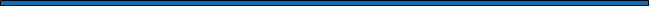 (Wypełnić jeżeli dotyczy) Oświadczam/y, iż następujące informacje zawarte w złożonym przeze mnie Jednolitym Europejskim Dokumencie Zamówienia (JEDZ), w zakresie podstaw wykluczenia, są nieaktualne w zastępującym zakresie:……………………………………………………………………………………………………………………………………………………..…..(wskazać odpowiedni punkt z listy wskazanej powyżej)OŚWIADCZENIE DOTYCZĄCE PODANYCH INFORMACJI:Oświadczam, że wszystkie informacje podane w powyższym oświadczeniu są aktualne na dzień złożenia oświadczenia i zgodne z prawdą oraz zostały przedstawione z pełną świadomością konsekwencji wprowadzenia Zamawiającego w błąd przy przedstawianiu informacji.Oświadczenie musi być opatrzone przez osobę lub osoby uprawnione do reprezentowania Wykonawcy/Wykonawcy wspólnie ubiegającego się o zamówienie /Podmiotu udostępniającego zasoby kwalifikowanym podpisem elektronicznym.Oświadczenie należy złożyć po wezwaniu przez Zamawiającego.Postępowanie nr: BZP.2722.21.2022.MGZałącznik nr 8 do SWZDostawa trzech lidarów z podziałem na trzy części tj.:Część 1 - dostawa jednego lidaru stacjonarnego dla Uniwersytetu Wrocławskiego,Część 2 - dostawa jednego lidaru stacjonarnego dla Uniwersytetu Warszawskiego,Część 3 - dostawa jednego lidaru mobilnego dla Uniwersytetu Śląskiego.W ZAKRESIE CZĘŚCI ………………(należy wpisać część którą dotyczy)WYKAZ WYKONANYCH DOSTAWPotwierdzających warunek udziału w postępowaniu, o którym mowa w rozdziale VI pkt 1.2.4 SWZ:Jeżeli Wykonawca powołuje się na doświadczenie w realizacji dostaw, wykonywanych wspólnie 
z innymi Wykonawcami, wykaz dotyczy dostaw, w których wykonaniu Wykonawca ten bezpośrednio uczestniczył.UWAGA! Należy załączyć dowody określające czy te dostawy zostały wykonane należycie, przy czym dowodami, o których mowa, są referencje bądź inne dokumenty sporządzone przez podmiot, na rzecz którego dostawy zostały wykonane, a jeżeli wykonawca z przyczyn niezależnych od niego nie jest w stanie uzyskać tych dokumentów – oświadczenie Wykonawcy.Wykaz musi być opatrzony przez osobę lub osoby uprawnione do reprezentowania Wykonawcy/Wykonawców wspólnie ubiegających się o zamówienie kwalifikowanym podpisem elektronicznym.Wykaz należy złożyć po wezwaniu przez ZamawiającegoKod CPVOpis382910001aparatura telemetrycznaS = C+T+PPTC = (Cmin/Cn) x 60Termin realizacji licząc od dnia zawarcia umowyLiczba punktów7,5 miesięcy15 punktów8 miesięcy10 punktów8,5 miesięcy5 punktów9 miesięcy0 punktówWymagania dodatkowe w odniesieniu do lidaru stacjonarnego dla Uniwersytetu Wrocławskiego (zadanie 1)Wymagania dodatkowe w odniesieniu do lidaru stacjonarnego dla Uniwersytetu Wrocławskiego (zadanie 1)Liczba przyznanych punktów w zakresie oferowania Punktowanych Parametrów Technicznych (PPT)Kanały detekcji1 kanał elastyczny: 1064nm7 punktówKanały detekcji1 kanał ramanowski: 607 nm5 punktówKanały detekcji1 kanał depolaryzacji: 355 nm5 punktówDetektordetektor PMT na wszystkich kanałach detekcji3 punktyOverlap≤200 m1 punktFunkcjonalnościzmotoryzowany moduł kalibracji polaryzacji2 punktyFunkcjonalnościzmotoryzowane justowanie wiązki laserowej z kamerą monitorującą wyrównanie1 punktFunkcjonalnościoprogramowanie do przetwarzania danych1 punktSuma punktów w zakresie oferowania wymagań dodatkowych w tym kryteriumSuma punktów w zakresie oferowania wymagań dodatkowych w tym kryterium25 punktówWymagania dodatkowe w odniesieniu do lidaru stacjonarnego dla Uniwersytetu Warszawskiego (zadanie 1)Wymagania dodatkowe w odniesieniu do lidaru stacjonarnego dla Uniwersytetu Warszawskiego (zadanie 1)Liczba przyznanych punktów w zakresie oferowania Punktowanych Parametrów Technicznych (PPT)Kanały detekcji1 kanał elastyczny: 1064nm7 punktówKanały detekcji1 kanał ramanowski: 408 nm5 punktówKanały detekcji1 kanał depolaryzacji: 355 nm5 punktówDetektordetektor PMT na wszystkich kanałach detekcji3 punktyOverlap≤200 m1 punktFunkcjonalnościzmotoryzowany moduł kalibracji polaryzacji2 punktyFunkcjonalnościzmotoryzowane justowanie wiązki laserowej z kamerą monitorującą wyrównanie1 punktFunkcjonalnościoprogramowanie do przetwarzania danych1 punktSuma punktów w zakresie oferowania wymagań dodatkowych w tym kryteriumSuma punktów w zakresie oferowania wymagań dodatkowych w tym kryterium25 punktówWymagania dodatkowe w odniesieniu do lidaru mobilnego dla Uniwersytetu Śląskiego (w zakresie części 3)Wymagania dodatkowe w odniesieniu do lidaru mobilnego dla Uniwersytetu Śląskiego (w zakresie części 3)Liczba przyznanych punktów w zakresie oferowania Punktowanych Parametrów Technicznych (PPT)Kanały detekcji1 kanał elastyczny: 532nm3 punktyKanały detekcji1 kanał elastyczny: 1064nm1 punktKanały detekcji1 kanał ramanowski: 607nm2 punktKanały detekcji1 kanał depolaryzacji: 532 nm3 punktySkaningmożliwość skanowania ręcznego3 punktySkaningskanowanie zautomatyzowane5 punktówDetektordetektor PMT na wszystkich kanałach detekcji2 punktyOverlap≤150 m1 punktZasięg wykrywaniarozmiar przesłony regulowany1,5 punktuFunkcjonalnościzmotoryzowany moduł kalibracji1,5 punktFunkcjonalnościZmotoryzowane justowanie wiązki laserowej z kamerą monitorującą wyrównanie1 punktFunkcjonalnościoprogramowanie do przetwarzania danych1 punktySuma punktów w zakresie oferowania wymagań dodatkowych w tym kryteriumSuma punktów w zakresie oferowania wymagań dodatkowych w tym kryterium25 punktówMiejscowość:Data:Zamawiający:Zamawiający:Zamawiający:Zamawiający:Zamawiający:Uniwersytet Wrocławski, pl. Uniwersytecki 1, 50-137 WrocławUniwersytet Wrocławski, pl. Uniwersytecki 1, 50-137 WrocławUniwersytet Wrocławski, pl. Uniwersytecki 1, 50-137 WrocławFORMULARZ OFERTOWYFORMULARZ OFERTOWYFORMULARZ OFERTOWYFORMULARZ OFERTOWYFORMULARZ OFERTOWYFORMULARZ OFERTOWYFORMULARZ OFERTOWYFORMULARZ OFERTOWYDANE WYKONAWCYDANE WYKONAWCYDANE WYKONAWCYDANE WYKONAWCYDANE WYKONAWCYDANE WYKONAWCYDANE WYKONAWCYDANE WYKONAWCYNazwa Wykonawcy(Pełnomocnika w przypadku Konsorcjum):Nazwa Wykonawcy(Pełnomocnika w przypadku Konsorcjum):Nazwa Wykonawcy(Pełnomocnika w przypadku Konsorcjum):Siedziba Wykonawcy(ulica, numer, kod pocztowy, miejscowość):Siedziba Wykonawcy(ulica, numer, kod pocztowy, miejscowość):Siedziba Wykonawcy(ulica, numer, kod pocztowy, miejscowość):Adres do korespondencji(ulica, numer, kod pocztowy, miejscowość):Adres do korespondencji(ulica, numer, kod pocztowy, miejscowość):Adres do korespondencji(ulica, numer, kod pocztowy, miejscowość):NIP:NIP:REGON: REGON: Numer konta bankowego: Numer konta bankowego: Numer konta bankowego: Numer konta bankowego: OSOBA DO KONTAKTÓW(imię, nazwisko):OSOBA DO KONTAKTÓW(imię, nazwisko):OSOBA DO KONTAKTÓW(imię, nazwisko):OSOBA DO KONTAKTÓW(imię, nazwisko):Telefon:Telefon:MAIL: MAIL: KONSORCJUM z(Nazwa Partnera; Siedziba – ulica, numer, kod, miejscowość):NIP:REGON:Wypełnić tyle razy, ilu jest konsorcjantówKONSORCJUM z(Nazwa Partnera; Siedziba – ulica, numer, kod, miejscowość):NIP:REGON:Wypełnić tyle razy, ilu jest konsorcjantówKONSORCJUM z(Nazwa Partnera; Siedziba – ulica, numer, kod, miejscowość):NIP:REGON:Wypełnić tyle razy, ilu jest konsorcjantówKONSORCJUM z(Nazwa Partnera; Siedziba – ulica, numer, kod, miejscowość):NIP:REGON:Wypełnić tyle razy, ilu jest konsorcjantówPRZEDMIOT ZAMÓWIENIA:Oferta dotyczy zamówienia publicznego prowadzonego w trybie przetargu nieograniczonego pn.:Dostawa trzech lidarów z podziałem na  trzy części tj.:Część 1 - dostawa jednego lidaru stacjonarnego dla Uniwersytetu Wrocławskiego,Część 2 - dostawa jednego lidaru stacjonarnego dla Uniwersytetu Warszawskiego,                        Część 3 - dostawa jednego lidaru mobilnego dla Uniwersytetu Śląskiego.PRZEDMIOT ZAMÓWIENIA:Oferta dotyczy zamówienia publicznego prowadzonego w trybie przetargu nieograniczonego pn.:Dostawa trzech lidarów z podziałem na  trzy części tj.:Część 1 - dostawa jednego lidaru stacjonarnego dla Uniwersytetu Wrocławskiego,Część 2 - dostawa jednego lidaru stacjonarnego dla Uniwersytetu Warszawskiego,                        Część 3 - dostawa jednego lidaru mobilnego dla Uniwersytetu Śląskiego.PRZEDMIOT ZAMÓWIENIA:Oferta dotyczy zamówienia publicznego prowadzonego w trybie przetargu nieograniczonego pn.:Dostawa trzech lidarów z podziałem na  trzy części tj.:Część 1 - dostawa jednego lidaru stacjonarnego dla Uniwersytetu Wrocławskiego,Część 2 - dostawa jednego lidaru stacjonarnego dla Uniwersytetu Warszawskiego,                        Część 3 - dostawa jednego lidaru mobilnego dla Uniwersytetu Śląskiego.PRZEDMIOT ZAMÓWIENIA:Oferta dotyczy zamówienia publicznego prowadzonego w trybie przetargu nieograniczonego pn.:Dostawa trzech lidarów z podziałem na  trzy części tj.:Część 1 - dostawa jednego lidaru stacjonarnego dla Uniwersytetu Wrocławskiego,Część 2 - dostawa jednego lidaru stacjonarnego dla Uniwersytetu Warszawskiego,                        Część 3 - dostawa jednego lidaru mobilnego dla Uniwersytetu Śląskiego.PRZEDMIOT ZAMÓWIENIA:Oferta dotyczy zamówienia publicznego prowadzonego w trybie przetargu nieograniczonego pn.:Dostawa trzech lidarów z podziałem na  trzy części tj.:Część 1 - dostawa jednego lidaru stacjonarnego dla Uniwersytetu Wrocławskiego,Część 2 - dostawa jednego lidaru stacjonarnego dla Uniwersytetu Warszawskiego,                        Część 3 - dostawa jednego lidaru mobilnego dla Uniwersytetu Śląskiego.PRZEDMIOT ZAMÓWIENIA:Oferta dotyczy zamówienia publicznego prowadzonego w trybie przetargu nieograniczonego pn.:Dostawa trzech lidarów z podziałem na  trzy części tj.:Część 1 - dostawa jednego lidaru stacjonarnego dla Uniwersytetu Wrocławskiego,Część 2 - dostawa jednego lidaru stacjonarnego dla Uniwersytetu Warszawskiego,                        Część 3 - dostawa jednego lidaru mobilnego dla Uniwersytetu Śląskiego.PRZEDMIOT ZAMÓWIENIA:Oferta dotyczy zamówienia publicznego prowadzonego w trybie przetargu nieograniczonego pn.:Dostawa trzech lidarów z podziałem na  trzy części tj.:Część 1 - dostawa jednego lidaru stacjonarnego dla Uniwersytetu Wrocławskiego,Część 2 - dostawa jednego lidaru stacjonarnego dla Uniwersytetu Warszawskiego,                        Część 3 - dostawa jednego lidaru mobilnego dla Uniwersytetu Śląskiego.PRZEDMIOT ZAMÓWIENIA:Oferta dotyczy zamówienia publicznego prowadzonego w trybie przetargu nieograniczonego pn.:Dostawa trzech lidarów z podziałem na  trzy części tj.:Część 1 - dostawa jednego lidaru stacjonarnego dla Uniwersytetu Wrocławskiego,Część 2 - dostawa jednego lidaru stacjonarnego dla Uniwersytetu Warszawskiego,                        Część 3 - dostawa jednego lidaru mobilnego dla Uniwersytetu Śląskiego.Część 1 - dostawa jednego lidaru stacjonarnego dla Uniwersytetu WrocławskiegoACENA OFERTOWA NETTO:………………….……. PLNBWartość podatku VAT (stawka podatku VAT……%)………………….……. PLNCCENA OFERTOWA BRUTTO:………………….……. PLNDOferujemy termin realizacji 
(liczony od dnia zawarcia umowy do dnia odbioru jakościowego potwierdzonego protokołem odbioru jakościowego): 	7,5 miesięcy*	8 miesięcy*	8,5 miesięcy*	9 miesięcy*FProducent  i typ / model proponowanego urządzenia Producent  …………………………………….           (wypełnia Wykonawca)proponowanego urządzeniatyp / model …………………………………..              (wypełnia Wykonawca)proponowanego urządzeniaWymagania dodatkowe w odniesieniu do lidaru stacjonarnego, w zakresie części 1Wymagania dodatkowe w odniesieniu do lidaru stacjonarnego, w zakresie części 1Oświadczam, że oferujemy Punktowane Parametry Techniczne (PPT) w odniesieniu do lidaru stacjonarnego ( przez wykreślenie w Kolumnie „C”  słowa Tak lub Nie)ABCKanały detekcji1 kanał elastyczny: 1064nmTak/Nie*Kanały detekcji1 kanał ramanowski: 607 nmTak/Nie*Kanały detekcji1 kanał depolaryzacji: 355 nmTak/Nie*Detektordetektor PMT na wszystkich kanałach detekcjiTak/Nie*Overlap≤200 mTak/Nie*Funkcjonalności zmotoryzowany moduł kalibracji polaryzacjiTak/Nie*Funkcjonalności zmotoryzowane justowanie wiązki laserowej z kamerą monitorującą wyrównanieTak/Nie*Funkcjonalności oprogramowanie do przetwarzania danychTak/Nie*Część 2 - dostawa jednego lidaru stacjonarnego dla Uniwersytetu WarszawskiegoACENA OFERTOWA NETTO:………………….……. PLNBWartość podatku VAT (stawka podatku VAT……%)………………….……. PLNCCENA OFERTOWA BRUTTO:………………….……. PLNDOferujemy termin realizacji 
(liczony od dnia zawarcia umowy do dnia odbioru jakościowego potwierdzonego protokołem odbioru jakościowego): 	7,5 miesięcy*	8 miesięcy*       8,5 miesięcy*	9 miesięcy*FProducent  i typ / model proponowanego urządzenia Producent  …………………………………….           (wypełnia Wykonawca)proponowanego urządzeniatyp / model …………………………………..              (wypełnia Wykonawca)proponowanego urządzeniaWymagania dodatkowe w odniesieniu do lidaru stacjonarnego, w zakresie części 2Wymagania dodatkowe w odniesieniu do lidaru stacjonarnego, w zakresie części 2Oświadczam, że oferujemy Punktowane Parametry Techniczne (PPT) w odniesieniu do lidaru stacjonarnego ( przez wykreślenie w Kolumnie „C”  słowa Tak lub Nie)ABCKanały detekcji1 kanał elastyczny: 1064nmTak/Nie*Kanały detekcji1 kanał ramanowski: 607 nmTak/Nie*Kanały detekcji1 kanał depolaryzacji: 355 nmTak/Nie*Detektordetektor PMT na wszystkich kanałach detekcjiTak/Nie*Overlap≤200 mTak/Nie*Funkcjonalnościzmotoryzowany moduł kalibracji polaryzacjiTak/Nie*Funkcjonalnościzmotoryzowane justowanie wiązki laserowej z kamerą monitorującą wyrównanieTak/Nie*Funkcjonalnościoprogramowanie do przetwarzania danychTak/Nie*Część 3 - dostawa jednego lidaru mobilnego dla Uniwersytetu ŚląskiegoACENA OFERTOWA NETTO:………………….……. PLNBWartość podatku VAT (stawka podatku VAT……%)………………….……. PLNCCENA OFERTOWA BRUTTO:………………….……. PLNDOferujemy termin realizacji 
(liczony od dnia zawarcia umowy do dnia odbioru jakościowego potwierdzonego protokołem odbioru jakościowego): 	7,5 miesięcy*	8 miesięcy*        8,5 miesięcy*	9 miesięcy*FProducent  i typ / model proponowanego urządzenia Producent  …………………………………….           (wypełnia Wykonawca)proponowanego urządzeniatyp / model …………………………………..              (wypełnia Wykonawca)proponowanego urządzeniaWymagania dodatkowe w odniesieniu do lidaru mobilnego (w zakresie części 3)Wymagania dodatkowe w odniesieniu do lidaru mobilnego (w zakresie części 3)Oświadczam, że Punktowane Parametry Techniczne (PPT) w odniesieniu do lidaru stacjonarnego ( przez wykreślenie w Kolumnie „C”  słowa Tak lub Nie)ABCKanały detekcji1 kanał elastyczny: 532nmTak/Nie*Kanały detekcji1 kanał elastyczny: 1064nmTak/Nie*Kanały detekcji1 kanał ramanowski: 607nmTak/Nie*Kanały detekcji1 kanał depolaryzacji: 532 nmTak/Nie*Skaningmożliwość skanowania ręcznegoTak/Nie*Skaningskanowanie zautomatyzowaneTak/Nie*Detektordetektor PMT na wszystkich kanałach detekcjiTak/Nie*Overlap≤150 mTak/Nie*Zasięg wykrywaniarozmiar przesłony regulowanyTak/Nie*Funkcjonalnościzmotoryzowany moduł kalibracjiTak/Nie*Funkcjonalnościzmotoryzowane justowanie wiązki laserowej z kamerą monitorującą wyrównanieTak/Nie*Funkcjonalnościoprogramowanie do przetwarzania danychTak/Nie*Nazwa (firma) i adresy podwykonawcówZakres rzeczowyLp. Szczegółowy zakres minimalnych parametrów technicznych wymagany przez ZamawiającegoZgodność cech wymaganych z oferowanymi Wykonawca wypełnia poprzez odpowiednie wskazanie: TAK lub NIE*, a w miejscu wykropkowanym określa w sposób jednoznaczny parametry oferowanego przez siebie sprzętu/urządzenia/podzespołu**1Wymagania ogólneLidar musi być przystosowany do pracy stacjonarnej w trybie ciągłymTAK/NIE*Lidar musi mieć możliwość rozbudowy o kolejne kanały detekcjiTAK/NIE*Kanały spektralne2 kanały elastyczne 532nm i 355nm, TAK/NIE*Kanały spektralne2 kanały ramanowskie 387nm, 408nm TAK/NIE*Kanały spektralne1 kanał depolaryzacji 532nmTAK/NIE*Źródło światłaLaser NdYAG - emisja 3 harmonicznych 1064nm, 532nm, 355nm (SHG/THG może być generowany zewnętrznie) TAK/NIE*SHG/THG generowany ……Źródło światłaco najmniej 80mJ na każdej z emitowanych długości fali………..**mJ na każdej z emitowanych długości faliŹródło światłaPRF 10-20 HzPRF …. HzŹródło światłaczas trwania impulsu do 10 nsczas trwania impulsu  ………….. nsŹródło światłarozbieżność każdej wiązki poniżej 0,5 mradrozbieżność każdej wiązki ………… mradOdbiornikOptycznyśrednica w granicach 200-300 mm, średnica …………. mmOverlapponiżej 300 m, preferowany <200 moverlap …………. mDetektoryPMT na wszystkich kanałach detekcjiNa kanale 1064 nm jest dopuszczalne APDTAK/NIE*na kanale 1064 ……………….DetektoryZastosowanie w układzie fotodetektorów mechanizmu „eye piece”TAK/NIE*Tryb detekcjiJednoczesny pomiar w trybie analogowym i zliczania fotonów na PMTJeśli APD na kanale 1064 nm dopuszczalny pomiar analogowyTAK/NIE*na kanale 1064 ……………….Stosunek sygnału do szumudla 355 i 532 nm dla aerozolowej grubości optycznej AOD=0,4 przy rozdzielczości 250 m, SNR do wysokości 15 km musi wynosić:dla 355 nm: SNR ≥17 (kanał prostopadły) i ≥65 (kanał równoległy);dla 532 nm: SNR ≥11 (kanał prostopadły) i ≥55 (kanał równoległy);dla 1064 nm dla aerozolowej grubości optycznej AOD=0,13 przy rozdzielczości 500 m SNR do wysokości 10 km musi wynosićSNR ≥9SNR:dla 355: kanał prostopadły   ……….. kanał równoległy…….dla 532 kanał prostopadły   ……….. kanał równoległy…….dla 1064 ……….Rozdzielczość sygnałunie większa niż 7,5 m (preferowane 3,75 m)rozdzielczość ………….. [m]Czasowa rozdzielczość nie większa niż 10 srozdzielczość ………….. [s]Rejestrowany zasięg sygnałuzapis sygnału co najmniej do 30 kmZapis sygnału do ……….. km Rejestrowany zasięg sygnałuzapis odchylenia standardowego co najmniej do 15 km (preferowane 30 km)Zapis odchylenia standardowego do …..kmRejestrowany zasięg sygnałuwyzwalanie wstępne (pretrigger) nie mniej niż 20 µspretigger ………….. [µs]Zasięg wykrywania aerozoluod wysokości nie wyższej niż 0,3 km do co najmniej 15 kmod…….. kmdo…….. kmFunkcjonalności monitorowanie mocy i temperatury lasera TAK/NIE*Funkcjonalności przystosowanie do kalibracji depolaryzacji metodą Δ90 TAK/NIE*Funkcjonalności kamera monitorująca wiązkę lasera do justowania overlapuTAK/NIE*Funkcjonalności przystosowanie do wykonywania testów telecoverTAK/NIE*Funkcjonalności przystosowanie do wykonywania testów „dark measurements” na kanałach analogowychTAK/NIE*Funkcjonalności system do sterowania i obsługi lidaru, wizualizacji pomiarów online w trybie rzeczywistym oraz przesyłu, zapisu i przechowywania danych.TAK/NIE*Funkcjonalności przystosowanie do przesyłu danych za pomocą Sieci Ethernet (przewodowej i bezprzewodowej).TAK/NIE*Funkcjonalności oprogramowanie do wykonywania pomiarów w trybie manualnym i automatycznym. TAK/NIE*Funkcjonalności arkusze danych technicznych dla wszystkich elementów optycznychTAK/NIE*Funkcjonalności charakterystyka efektów depolaryzacji dla wszystkich kanałów depolaryzacyjnych (parametry G,H,K). TAK/NIE*Funkcjonalności raport z testów zerowego binu dla każdej ścieżki detekcjiTAK/NIE*Funkcjonalności charakterystyka martwego czasu wszystkich fotopowielaczy (deadtime) dla każdego kanałuTAK/NIE*Zasilanie220-230 VAC / 50 Hzmaksymalne zużycie < 3,5 kWPrąd szczytowy < 25 A. TAK/NIE*maksymalne zużycie …..kWprąd szczytowy ….. 25AZasilaniemoduł zasilania gwarantowanego (UPS) umożlwiający automatyczne poprawne wyłączenie (shut-down) lidaru w ciągu nie więcej niż 30 minCzas pracy ….. minutWarunki pracy T od -15C do 35CRH do 100%TAK/NIE*Osłona meteorologicznalidar musi być zainstalowany w obudowie odpornej na warunki atmosferyczneTAK/NIE*Osłona meteorologicznaobudowa musi być wyposażona w automatycznie otwierane okno, uruchamiane przez czujnik opadówTAK/NIE*Lp. Szczegółowy zakres minimalnych parametrów technicznych wymagany przez ZamawiającegoZgodność cech wymaganych z oferowanymi Wykonawca wypełnia poprzez odpowiednie wskazanie: TAK lub NIE*, a w miejscu wykropkowanym określa w sposób jednoznaczny parametry oferowanego przez siebie sprzętu/urządzenia/podzespołu**1Wymagania ogólnelidar musi być przystosowany do pracy stacjonarnej w trybie ciągłymTAK/NIE*lidar musi mieć możliwość rozbudowy o kolejne kanały detekcjiTAK/NIE*Kanały spektralne2 kanały elastyczne 532nm i 355nm, TAK/NIE*Kanały spektralne2 kanały ramanowskie 387nm, 607nm TAK/NIE*Kanały spektralne1 kanał depolaryzacji 532nmTAK/NIE*Źródło światłalaser NdYAG - emisja 3 harmonicznych 1064nm, 532nm, 355nm (SHG/THG może być generowany zewnętrznie) TAK/NIE*SHG/THG generowany ……Źródło światłaco najmniej 80mJ na każdej z emitowanych długości fali………..**mJ na każdej z emitowanych długości faliŹródło światłaPRF 10-20 HzPRF …. HzŹródło światłaczas trwania impulsu do 10 nsczas trwania impulsu  ………….. nsŹródło światłarozbieżność każdej wiązki poniżej 0,5 mradrozbieżność każdej wiązki ………… mradOdbiornikOptycznyśrednica w granicach 200-300 mm, średnica …………. mmOverlapponiżej 300 m, preferowany <200 moverlap …………. [m]DetektoryPMT na wszystkich kanałach detekcjiNa kanale 1064 nm jest dopuszczalne APDTAK/NIE*na kanale 1064 ……………….DetektoryZastosowanie w układzie fotodetektorów mechanizmu „eye piece”TAK/NIE*Tryb detekcjiJednoczesny pomiar w trybie analogowym i zliczania fotonów na PMTJeśli APD na kanale 1064 nm dopuszczalny pomiar analogowyTAK/NIE*na kanale 1064 ……………….Stosunek sygnału do szumudla 355 i 532 nm dla aerozolowej grubości optycznej AOD=0,4 przy rozdzielczości 250 m, SNR do wysokości 15 km musi wynosić:Dla 355 nm: SNR ≥17 (kanał prostopadły) i ≥65 (kanał równoległy);dla 532 nm: SNR ≥11 (kanał prostopadły) i ≥55 (kanał równoległy);dla 1064 nm dla aerozolowej grubości optycznej AOD=0,13 przy rozdzielczości 500 m do wysokości 10 km musi wynosićSNR ≥9SNR:dla 355: kanał prostopadły   ……….. kanał równoległy…….dla 532 kanał prostopadły   ……….. kanał równoległy…….dla 1064 ……….Rozdzielczość sygnałunie większa niż 7,5 m (preferowane 3,75 m)rozdzielczość ………….. mCzasowa rozdzielczość nie większa niż 10 srozdzielczość ………….. sRejestrowany zasięg sygnałuzapis sygnału co najmniej do 30 kmZapis sygnału do ……….. km Rejestrowany zasięg sygnałuzapis odchylenia standardowego co najmniej do 15 km (preferowane 30 km)Zapis odchylenia standardowego do …..kmRejestrowany zasięg sygnałuwyzwalanie wstępne (pretrigger) nie mniej niż 20 µspretigger ………….. µsZasięg wykrywania aerozoluod wysokości nie wyższej niż 0,3 km do co najmniej 15 kmod…….. kmdo…….. kmFunkcjonalności monitorowanie mocy i temperatury lasera TAK/NIE*Funkcjonalności przystosowanie do kalibracji depolaryzacji metodą Δ90 TAK/NIE*Funkcjonalności kamera monitorująca wiązkę lasera do justowania overlapuTAK/NIE*Funkcjonalności przystosowanie do wykonywania testów telecoverTAK/NIE*Funkcjonalności przystosowanie do wykonywania testów „dark measurements” na kanałach analogowychTAK/NIE*Funkcjonalności system do sterowania i obsługi lidaru, wizualizacji pomiarów online w trybie rzeczywistym oraz przesyłu, zapisu i przechowywania danych.TAK/NIE*Funkcjonalności przystosowanie do przesyłu danych za pomocą Sieci Ethernet (przewodowej i bezprzewodowej).TAK/NIE*Funkcjonalności oprogramowanie do wykonywania pomiarów w trybie manualnym i automatycznym. TAK/NIE*Funkcjonalności arkusze danych technicznych dla wszystkich elementów optycznych. TAK/NIE*Funkcjonalności charakterystyka efektów depolaryzacji dla wszystkich kanałów depolaryzacyjnych (parametry G,H,K). TAK/NIE*Funkcjonalności raport z testów zerowego binu dla każdej ścieżki detekcjiTAK/NIE*Funkcjonalności charakterystyka martwego czasu wszystkich fotopowielaczy (deadtime) dla każdego kanałuTAK/NIE*Zasilanie220-230 VAC / 50 Hzmaksymalne zużycie < 3,5 kWPrąd szczytowy < 25 A. TAK/NIE*maksymalne zużycie …..kWprąd szczytowy ….. 25AZasilaniemoduł zasilania gwarantowanego (UPS) umożlwiający automatyczne poprawne wyłączenie (shut-down) lidaru w ciągu nie więcej niż 30 minCzas pracy ….. minutWarunki pracy T od -15C do 35CRH do 100%TAK/NIE*Osłona meteorologicznalidar musi być zainstalowany w obudowie odpornej na warunki atmosferyczneTAK/NIE*Osłona meteorologicznaobudowa musi być wyposażona w automatycznie otwierane okno, uruchamiane przez czujnik opadówTAK/NIE*Lp. Opis- minimalne parametry wymagane Zgodność cech wymaganych z oferowanymi Wykonawca wypełnia poprzez odpowiednie wskazanie: TAK lub NIE*, a w miejscu wykropkowanym określa w sposób jednoznaczny parametry oferowanego przez siebie sprzętu/urządzenia/podzespołu**1Wymagania ogólnelidar musi być przystosowany do pracy w trybie ciągłym w konfiguracji wertykalnejdla lidaru w konfiguracji skaningowej praca w trybie quasi-ciągłym jest dopuszczalnaTAK/NIE*Wymagania ogólnelidar musi mieć możliwość późniejszej rozbudowy o nowe kanały detekcjiTAK/NIE*Wymagania ogólnelidar musi umożliwiać instalację w pojeździe badawczym typu Toyota HILUXTAK/NIE*Kanały spektralne1 kanał elastyczny: 355nm, TAK/NIE*Kanały spektralne2 kanały ramanowskie: 387nm, 408nm TAK/NIE*Kanały spektralne1 kanał depolaryzacji: 355 nmTAK/NIE*Źródło światła:laser Nd:YAG - emisja 3 harmonicznych 1064nm, 532nm, 355nm (SHG/THG może być zewnętrzna) TAK/NIE*SHG/THG generowany ……Źródło światła:co najmniej 80mJ na każdej z emitowanych długości fali dla lidaru wertykalnego / w przypadku lidaru w konfiguracji skaningowej dopuszczalne jest zmniejszenie mocy w celu zapewnienia bezpieczeństwa wzroku (eye-safety), przy czym nie mniej niż do 30 mJ………..**mJ na każdej z emitowanych długości fali (lidar wertykalny) / ………..**mJ na każdej z emitowanych długości fali (lidar scaningowy)Źródło światła:PRF 10-20Hz…. HzŹródło światła:czas trwania impulsu do 10 nsczas trwania impulsu  ………….. nsŹródło światła:rozbieżność wiązki poniżej 0,5 mradrozbieżność każdej wiązki ………… mradOdbiornikoptycznyśrednica między 100-300 mmśrednica …………. mmOverlapponiżej 200 m, preferowany <150 moverlap …………. mDetektorPMT na wszystkich kanałach detekcjiNa kanale 1064 nm jest dopuszczalne APDTAK/NIE na kanale 1064 ……………Tryb detekcji:Jednoczesny pomiar w trybie analogowym i zliczania fotonów na PMTJeśli APD na kanale 1064 nm, dopuszczalny pomiar analogowyTAK/NIEna kanale 1064 ……………Stosunek sygnału do szumu:Dla lidaru wertykalnego:dla 355 i 532 nm dla aerozolowej grubości optycznej AOD=0,4 przy rozdzielczości 250 m, SNR do wysokości 15 km musi wynosić:dla 355 nm: SNR ≥17 (kanał prostopadły) i ≥65 (kanał równoległy);dla 532 nm: SNR ≥11 (kanał prostopadły) i ≥55 (równoległy);dla 1064 nm dla aerozolowej grubości optycznej AOD=0,13 przy rozdzielczości 500 m SNR do wysokości 10 km musi wynosićSNR ≥9Dla lidaru w konfiguracji skaningowej dopuszcza się dla ww. warunków referencyjnychdla 355 i 532 nm dla aerozolowej grubości optycznej AOD=0,4 przy rozdzielczości 250 m, SNR do wysokości 15 km musi wynosić:dla 355 nm: SNR ≥8 (kanał prostopadły) i ≥30 (kanał równoległy);dla 532 nm: SNR ≥5 (kanał prostopadły) i ≥25 (kanał równoległy);dla 1064 nm dla aerozolowej grubości optycznej AOD=0,13 przy rozdzielczości 500 m SNR do wysokości 10 km musi wynosićSNR ≥ 4SNR:dla 355: kanał prostopadły   ……….. kanał równoległy…….dla 532 kanał prostopadły   ……….. kanał równoległy…….dla 1064 ……….Rozdzielczość sygnału:nie większa niż 7,5 m (preferowane 3,75 m)rozdzielczość………….. mCzasowa rozdzielczość nie większa niż 10 srozdzielczość ………….. sRejestrowany zasięg sygnałuZapis sygnału co najmniej do 30 kmzapis sygnału do ……….. km Rejestrowany zasięg sygnałuZapis odchylenia standardowego co najmniej do 15 km (preferowane 30 km)zapis odchylenia standardowego do ……….. kmRejestrowany zasięg sygnałuwyzwalanie wstępne (pretrigger) nie mniej niż 20 µspretrigger  ……. µsZasięg wykrywania:od wysokości nie wyższej niż 0,15 km do co najmniej 12 km zasięg wykrywania: 
od …………... kmdo……………..kmFunkcjonalności Monitorowanie mocy i temperatury lasera. TAK/NIE*Funkcjonalności przystosowany do kalibracji depolaryzacji metodą Δ90 TAK/NIE*Funkcjonalności kamera monitorująca wiązkę lasera do justowania overlapuTAK/NIE*Funkcjonalności system do sterowania i obsługi lidara, wizualizacji pomiarów online w trybie rzeczywistym oraz przesyłu, zapisu i przechowywania danych.TAK/NIE*Funkcjonalności przystosowanie do przesyłu danych za pomocą Sieci Ethernet (przewodowej i bezprzewodowej).TAK/NIE*Funkcjonalności oprogramowanie do pomiarów manualnych, automatycznych lub czasowych. TAK/NIE*Funkcjonalności arkusze danych technicznych dla wszystkich elementów optycznych. TAK/NIE*Funkcjonalności charakterystyka efektów depolaryzacji dla kanałów polaryzacyjnych (parametry G,H,K). TAK/NIE*Funkcjonalności raport z testów zerowego binu na każdej ścieżki detekcjiTAK/NIE*Funkcjonalności charakterystyka martwego czasu (deadtime) każdego z kanału. TAK/NIE*Zasilanie220-230 VAC / 50 HzMaksymalne zużycie: < 3,5 kWPrąd szczytowy < 25 A. TAK/NIE*maksymalne zużycie …..kWprąd szczytowy ….. 25AZasilaniemoduł zasilania gwarantowanego (UPS) umożliwiający zasilanie ze spalinowego generatora prądu zapewniający bezpieczne automatyczne wyłączenie (shut-down) lidaru w ciągu nie więcej niż 30 min.Czas pracy ….. minutWarunki pracy T od -15C do 35CRH do 100%TAK/NIE Osłona meteorologicznalidar musi być zainstalowany w obudowie odpornej na warunki atmosferyczne TAK/NIEPodmiot, na rzecz którego dostawa została wykonanaNazwa zamówieniaRodzaj wykonanych dostaw potwierdzających warunki określone przez ZamawiającegoWartośćbruttow złotychOkres realizacjiod....do.....1234………………………………………nazwa……………………………………adresPrzedmiot dostawy: …………………………………………………………………………………………………………Ww. dostawa obejmowała ………..………………………………………nazwa……………………………………adresPrzedmiot dostawy: …………………………………………………………………………………………………………Ww. dostawa obejmowała ………..